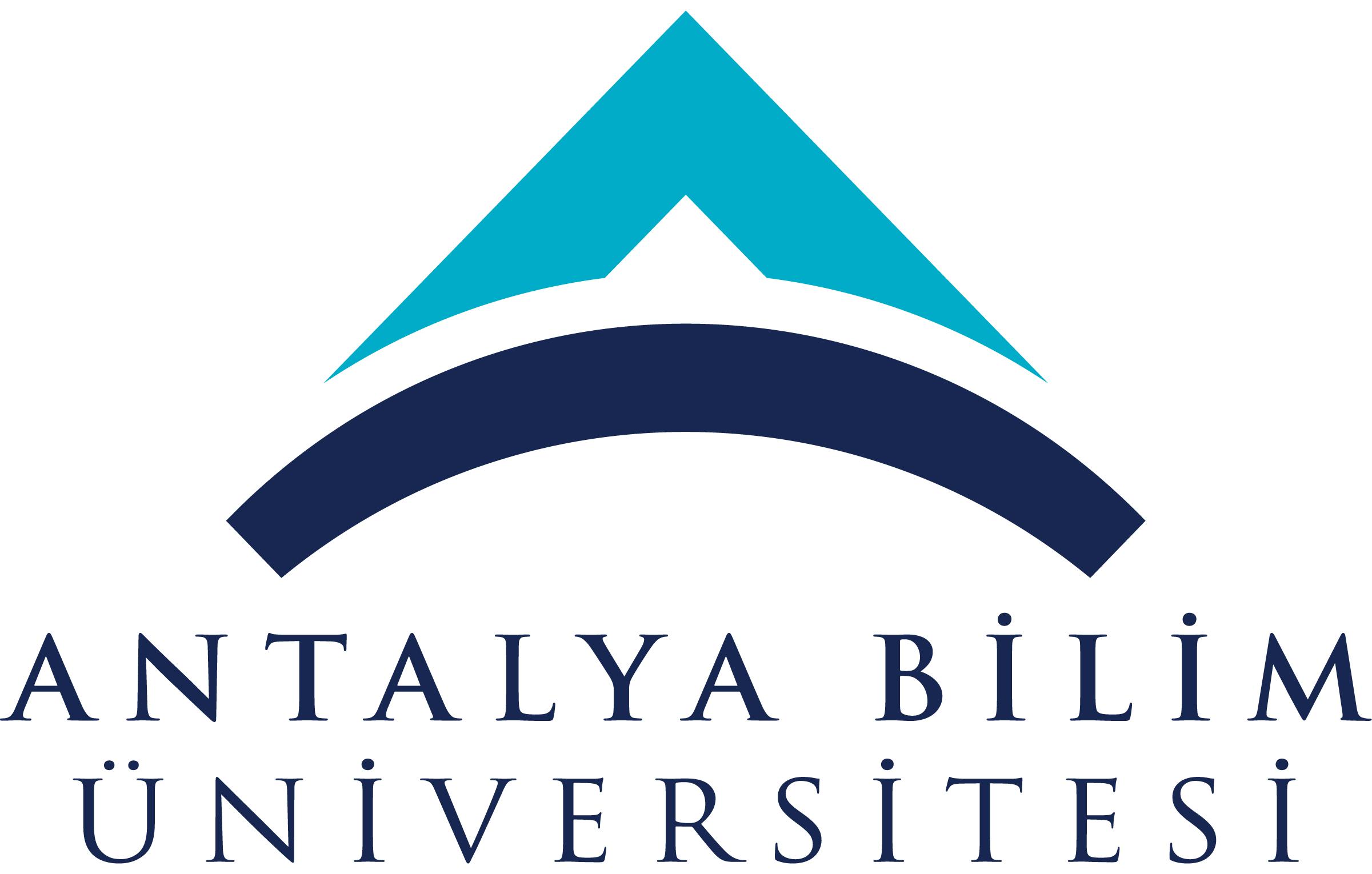 ECTS Course Description FormECTS Course Description FormECTS Course Description FormECTS Course Description FormECTS Course Description FormECTS Course Description FormECTS Course Description FormECTS Course Description FormECTS Course Description FormECTS Course Description FormECTS Course Description FormECTS Course Description FormECTS Course Description FormECTS Course Description FormECTS Course Description FormECTS Course Description FormECTS Course Description FormECTS Course Description FormECTS Course Description FormPART I ( Senate Approval)PART I ( Senate Approval)PART I ( Senate Approval)PART I ( Senate Approval)PART I ( Senate Approval)PART I ( Senate Approval)PART I ( Senate Approval)PART I ( Senate Approval)PART I ( Senate Approval)PART I ( Senate Approval)PART I ( Senate Approval)PART I ( Senate Approval)PART I ( Senate Approval)PART I ( Senate Approval)PART I ( Senate Approval)PART I ( Senate Approval)PART I ( Senate Approval)PART I ( Senate Approval)PART I ( Senate Approval)PART I ( Senate Approval)PART I ( Senate Approval)PART I ( Senate Approval)PART I ( Senate Approval)PART I ( Senate Approval)Offering School  EngineeringEngineeringEngineeringEngineeringEngineeringEngineeringEngineeringEngineeringEngineeringEngineeringEngineeringEngineeringEngineeringEngineeringEngineeringEngineeringEngineeringEngineeringEngineeringEngineeringEngineeringEngineeringEngineeringOffering DepartmentIndustrial EngineeringIndustrial EngineeringIndustrial EngineeringIndustrial EngineeringIndustrial EngineeringIndustrial EngineeringIndustrial EngineeringIndustrial EngineeringIndustrial EngineeringIndustrial EngineeringIndustrial EngineeringIndustrial EngineeringIndustrial EngineeringIndustrial EngineeringIndustrial EngineeringIndustrial EngineeringIndustrial EngineeringIndustrial EngineeringIndustrial EngineeringIndustrial EngineeringIndustrial EngineeringIndustrial EngineeringIndustrial EngineeringProgram(s) Offered toIndustrial EngineeringIndustrial EngineeringIndustrial EngineeringIndustrial EngineeringIndustrial EngineeringIndustrial EngineeringIndustrial EngineeringIndustrial EngineeringIndustrial EngineeringIndustrial EngineeringIndustrial EngineeringIndustrial EngineeringIndustrial EngineeringProgram(s) Offered toElectiveElectiveElectiveElectiveElectiveElectiveElectiveElectiveElectiveElectiveProgram(s) Offered toCourse Code IE 467IE 467IE 467IE 467IE 467IE 467IE 467IE 467IE 467IE 467IE 467IE 467IE 467IE 467IE 467IE 467IE 467IE 467IE 467IE 467IE 467IE 467IE 467Course NameIndustrial Engineering Techniques and Practices in Health ManagementIndustrial Engineering Techniques and Practices in Health ManagementIndustrial Engineering Techniques and Practices in Health ManagementIndustrial Engineering Techniques and Practices in Health ManagementIndustrial Engineering Techniques and Practices in Health ManagementIndustrial Engineering Techniques and Practices in Health ManagementIndustrial Engineering Techniques and Practices in Health ManagementIndustrial Engineering Techniques and Practices in Health ManagementIndustrial Engineering Techniques and Practices in Health ManagementIndustrial Engineering Techniques and Practices in Health ManagementIndustrial Engineering Techniques and Practices in Health ManagementIndustrial Engineering Techniques and Practices in Health ManagementIndustrial Engineering Techniques and Practices in Health ManagementIndustrial Engineering Techniques and Practices in Health ManagementIndustrial Engineering Techniques and Practices in Health ManagementIndustrial Engineering Techniques and Practices in Health ManagementIndustrial Engineering Techniques and Practices in Health ManagementIndustrial Engineering Techniques and Practices in Health ManagementIndustrial Engineering Techniques and Practices in Health ManagementIndustrial Engineering Techniques and Practices in Health ManagementIndustrial Engineering Techniques and Practices in Health ManagementIndustrial Engineering Techniques and Practices in Health ManagementIndustrial Engineering Techniques and Practices in Health ManagementLanguage of InstructionEnglishEnglishEnglishEnglishEnglishEnglishEnglishEnglishEnglishEnglishEnglishEnglishEnglishEnglishEnglishEnglishEnglishEnglishEnglishEnglishEnglishEnglishEnglishType of CourseElectiveElectiveElectiveElectiveElectiveElectiveElectiveElectiveElectiveElectiveElectiveElectiveElectiveElectiveElectiveElectiveElectiveElectiveElectiveElectiveElectiveElectiveElectiveLevel of CourseUndergraduateUndergraduateUndergraduateUndergraduateUndergraduateUndergraduateUndergraduateUndergraduateUndergraduateUndergraduateUndergraduateUndergraduateUndergraduateUndergraduateUndergraduateUndergraduateUndergraduateUndergraduateUndergraduateUndergraduateUndergraduateUndergraduateUndergraduateHours per WeekLecture: 3Lecture: 3Lecture: 3Lecture: 3Lecture: 3Laboratory:Laboratory:Laboratory:Laboratory:Recitation: Recitation: Practical:  Practical:  Practical:  Practical:  Studio: Studio: Studio: Studio: Other: Other: Other: Other: ECTS Credit66666666666666666666666Grading ModeLetter gradeLetter gradeLetter gradeLetter gradeLetter gradeLetter gradeLetter gradeLetter gradeLetter gradeLetter gradeLetter gradeLetter gradeLetter gradeLetter gradeLetter gradeLetter gradeLetter gradeLetter gradeLetter gradeLetter gradeLetter gradeLetter gradeLetter gradePre-requisites-----------------------Co-requisites-----------------------Registration Restriction-----------------------Course DescriptionSemester course; 3 lecture hours. 6 ECTS/ 3 credits. Prerequisite: undergraduate course in statistics.  Applications of analytics and decision support to health services institutions. Applications of operations research and industrial engineering techniques using large institutional data for health care planning, control and decision making including deterministic, and stochastic decision analysis models and their use in health services administration. Semester course; 3 lecture hours. 6 ECTS/ 3 credits. Prerequisite: undergraduate course in statistics.  Applications of analytics and decision support to health services institutions. Applications of operations research and industrial engineering techniques using large institutional data for health care planning, control and decision making including deterministic, and stochastic decision analysis models and their use in health services administration. Semester course; 3 lecture hours. 6 ECTS/ 3 credits. Prerequisite: undergraduate course in statistics.  Applications of analytics and decision support to health services institutions. Applications of operations research and industrial engineering techniques using large institutional data for health care planning, control and decision making including deterministic, and stochastic decision analysis models and their use in health services administration. Semester course; 3 lecture hours. 6 ECTS/ 3 credits. Prerequisite: undergraduate course in statistics.  Applications of analytics and decision support to health services institutions. Applications of operations research and industrial engineering techniques using large institutional data for health care planning, control and decision making including deterministic, and stochastic decision analysis models and their use in health services administration. Semester course; 3 lecture hours. 6 ECTS/ 3 credits. Prerequisite: undergraduate course in statistics.  Applications of analytics and decision support to health services institutions. Applications of operations research and industrial engineering techniques using large institutional data for health care planning, control and decision making including deterministic, and stochastic decision analysis models and their use in health services administration. Semester course; 3 lecture hours. 6 ECTS/ 3 credits. Prerequisite: undergraduate course in statistics.  Applications of analytics and decision support to health services institutions. Applications of operations research and industrial engineering techniques using large institutional data for health care planning, control and decision making including deterministic, and stochastic decision analysis models and their use in health services administration. Semester course; 3 lecture hours. 6 ECTS/ 3 credits. Prerequisite: undergraduate course in statistics.  Applications of analytics and decision support to health services institutions. Applications of operations research and industrial engineering techniques using large institutional data for health care planning, control and decision making including deterministic, and stochastic decision analysis models and their use in health services administration. Semester course; 3 lecture hours. 6 ECTS/ 3 credits. Prerequisite: undergraduate course in statistics.  Applications of analytics and decision support to health services institutions. Applications of operations research and industrial engineering techniques using large institutional data for health care planning, control and decision making including deterministic, and stochastic decision analysis models and their use in health services administration. Semester course; 3 lecture hours. 6 ECTS/ 3 credits. Prerequisite: undergraduate course in statistics.  Applications of analytics and decision support to health services institutions. Applications of operations research and industrial engineering techniques using large institutional data for health care planning, control and decision making including deterministic, and stochastic decision analysis models and their use in health services administration. Semester course; 3 lecture hours. 6 ECTS/ 3 credits. Prerequisite: undergraduate course in statistics.  Applications of analytics and decision support to health services institutions. Applications of operations research and industrial engineering techniques using large institutional data for health care planning, control and decision making including deterministic, and stochastic decision analysis models and their use in health services administration. Semester course; 3 lecture hours. 6 ECTS/ 3 credits. Prerequisite: undergraduate course in statistics.  Applications of analytics and decision support to health services institutions. Applications of operations research and industrial engineering techniques using large institutional data for health care planning, control and decision making including deterministic, and stochastic decision analysis models and their use in health services administration. Semester course; 3 lecture hours. 6 ECTS/ 3 credits. Prerequisite: undergraduate course in statistics.  Applications of analytics and decision support to health services institutions. Applications of operations research and industrial engineering techniques using large institutional data for health care planning, control and decision making including deterministic, and stochastic decision analysis models and their use in health services administration. Semester course; 3 lecture hours. 6 ECTS/ 3 credits. Prerequisite: undergraduate course in statistics.  Applications of analytics and decision support to health services institutions. Applications of operations research and industrial engineering techniques using large institutional data for health care planning, control and decision making including deterministic, and stochastic decision analysis models and their use in health services administration. Semester course; 3 lecture hours. 6 ECTS/ 3 credits. Prerequisite: undergraduate course in statistics.  Applications of analytics and decision support to health services institutions. Applications of operations research and industrial engineering techniques using large institutional data for health care planning, control and decision making including deterministic, and stochastic decision analysis models and their use in health services administration. Semester course; 3 lecture hours. 6 ECTS/ 3 credits. Prerequisite: undergraduate course in statistics.  Applications of analytics and decision support to health services institutions. Applications of operations research and industrial engineering techniques using large institutional data for health care planning, control and decision making including deterministic, and stochastic decision analysis models and their use in health services administration. Semester course; 3 lecture hours. 6 ECTS/ 3 credits. Prerequisite: undergraduate course in statistics.  Applications of analytics and decision support to health services institutions. Applications of operations research and industrial engineering techniques using large institutional data for health care planning, control and decision making including deterministic, and stochastic decision analysis models and their use in health services administration. Semester course; 3 lecture hours. 6 ECTS/ 3 credits. Prerequisite: undergraduate course in statistics.  Applications of analytics and decision support to health services institutions. Applications of operations research and industrial engineering techniques using large institutional data for health care planning, control and decision making including deterministic, and stochastic decision analysis models and their use in health services administration. Semester course; 3 lecture hours. 6 ECTS/ 3 credits. Prerequisite: undergraduate course in statistics.  Applications of analytics and decision support to health services institutions. Applications of operations research and industrial engineering techniques using large institutional data for health care planning, control and decision making including deterministic, and stochastic decision analysis models and their use in health services administration. Semester course; 3 lecture hours. 6 ECTS/ 3 credits. Prerequisite: undergraduate course in statistics.  Applications of analytics and decision support to health services institutions. Applications of operations research and industrial engineering techniques using large institutional data for health care planning, control and decision making including deterministic, and stochastic decision analysis models and their use in health services administration. Semester course; 3 lecture hours. 6 ECTS/ 3 credits. Prerequisite: undergraduate course in statistics.  Applications of analytics and decision support to health services institutions. Applications of operations research and industrial engineering techniques using large institutional data for health care planning, control and decision making including deterministic, and stochastic decision analysis models and their use in health services administration. Semester course; 3 lecture hours. 6 ECTS/ 3 credits. Prerequisite: undergraduate course in statistics.  Applications of analytics and decision support to health services institutions. Applications of operations research and industrial engineering techniques using large institutional data for health care planning, control and decision making including deterministic, and stochastic decision analysis models and their use in health services administration. Semester course; 3 lecture hours. 6 ECTS/ 3 credits. Prerequisite: undergraduate course in statistics.  Applications of analytics and decision support to health services institutions. Applications of operations research and industrial engineering techniques using large institutional data for health care planning, control and decision making including deterministic, and stochastic decision analysis models and their use in health services administration. Semester course; 3 lecture hours. 6 ECTS/ 3 credits. Prerequisite: undergraduate course in statistics.  Applications of analytics and decision support to health services institutions. Applications of operations research and industrial engineering techniques using large institutional data for health care planning, control and decision making including deterministic, and stochastic decision analysis models and their use in health services administration. Learning Outcomes LO1LO1LO1Develop analytical skills in decision making and problem solving by using quantitative and non-quantitative analytical tools and rational models.Develop proficiency in selecting and applying various quantitative techniques which may be useful in administration of various health care services providers.Identify the concept of decision making from operational to strategic levels in various health organizations.Review and critique the strengths and weaknesses of the above decision support techniques in relation to their applications in the health industry.Develop analytical skills in decision making and problem solving by using quantitative and non-quantitative analytical tools and rational models.Develop proficiency in selecting and applying various quantitative techniques which may be useful in administration of various health care services providers.Identify the concept of decision making from operational to strategic levels in various health organizations.Review and critique the strengths and weaknesses of the above decision support techniques in relation to their applications in the health industry.Develop analytical skills in decision making and problem solving by using quantitative and non-quantitative analytical tools and rational models.Develop proficiency in selecting and applying various quantitative techniques which may be useful in administration of various health care services providers.Identify the concept of decision making from operational to strategic levels in various health organizations.Review and critique the strengths and weaknesses of the above decision support techniques in relation to their applications in the health industry.Develop analytical skills in decision making and problem solving by using quantitative and non-quantitative analytical tools and rational models.Develop proficiency in selecting and applying various quantitative techniques which may be useful in administration of various health care services providers.Identify the concept of decision making from operational to strategic levels in various health organizations.Review and critique the strengths and weaknesses of the above decision support techniques in relation to their applications in the health industry.Develop analytical skills in decision making and problem solving by using quantitative and non-quantitative analytical tools and rational models.Develop proficiency in selecting and applying various quantitative techniques which may be useful in administration of various health care services providers.Identify the concept of decision making from operational to strategic levels in various health organizations.Review and critique the strengths and weaknesses of the above decision support techniques in relation to their applications in the health industry.Develop analytical skills in decision making and problem solving by using quantitative and non-quantitative analytical tools and rational models.Develop proficiency in selecting and applying various quantitative techniques which may be useful in administration of various health care services providers.Identify the concept of decision making from operational to strategic levels in various health organizations.Review and critique the strengths and weaknesses of the above decision support techniques in relation to their applications in the health industry.Develop analytical skills in decision making and problem solving by using quantitative and non-quantitative analytical tools and rational models.Develop proficiency in selecting and applying various quantitative techniques which may be useful in administration of various health care services providers.Identify the concept of decision making from operational to strategic levels in various health organizations.Review and critique the strengths and weaknesses of the above decision support techniques in relation to their applications in the health industry.Develop analytical skills in decision making and problem solving by using quantitative and non-quantitative analytical tools and rational models.Develop proficiency in selecting and applying various quantitative techniques which may be useful in administration of various health care services providers.Identify the concept of decision making from operational to strategic levels in various health organizations.Review and critique the strengths and weaknesses of the above decision support techniques in relation to their applications in the health industry.Develop analytical skills in decision making and problem solving by using quantitative and non-quantitative analytical tools and rational models.Develop proficiency in selecting and applying various quantitative techniques which may be useful in administration of various health care services providers.Identify the concept of decision making from operational to strategic levels in various health organizations.Review and critique the strengths and weaknesses of the above decision support techniques in relation to their applications in the health industry.Develop analytical skills in decision making and problem solving by using quantitative and non-quantitative analytical tools and rational models.Develop proficiency in selecting and applying various quantitative techniques which may be useful in administration of various health care services providers.Identify the concept of decision making from operational to strategic levels in various health organizations.Review and critique the strengths and weaknesses of the above decision support techniques in relation to their applications in the health industry.Develop analytical skills in decision making and problem solving by using quantitative and non-quantitative analytical tools and rational models.Develop proficiency in selecting and applying various quantitative techniques which may be useful in administration of various health care services providers.Identify the concept of decision making from operational to strategic levels in various health organizations.Review and critique the strengths and weaknesses of the above decision support techniques in relation to their applications in the health industry.Develop analytical skills in decision making and problem solving by using quantitative and non-quantitative analytical tools and rational models.Develop proficiency in selecting and applying various quantitative techniques which may be useful in administration of various health care services providers.Identify the concept of decision making from operational to strategic levels in various health organizations.Review and critique the strengths and weaknesses of the above decision support techniques in relation to their applications in the health industry.Develop analytical skills in decision making and problem solving by using quantitative and non-quantitative analytical tools and rational models.Develop proficiency in selecting and applying various quantitative techniques which may be useful in administration of various health care services providers.Identify the concept of decision making from operational to strategic levels in various health organizations.Review and critique the strengths and weaknesses of the above decision support techniques in relation to their applications in the health industry.Develop analytical skills in decision making and problem solving by using quantitative and non-quantitative analytical tools and rational models.Develop proficiency in selecting and applying various quantitative techniques which may be useful in administration of various health care services providers.Identify the concept of decision making from operational to strategic levels in various health organizations.Review and critique the strengths and weaknesses of the above decision support techniques in relation to their applications in the health industry.Develop analytical skills in decision making and problem solving by using quantitative and non-quantitative analytical tools and rational models.Develop proficiency in selecting and applying various quantitative techniques which may be useful in administration of various health care services providers.Identify the concept of decision making from operational to strategic levels in various health organizations.Review and critique the strengths and weaknesses of the above decision support techniques in relation to their applications in the health industry.Develop analytical skills in decision making and problem solving by using quantitative and non-quantitative analytical tools and rational models.Develop proficiency in selecting and applying various quantitative techniques which may be useful in administration of various health care services providers.Identify the concept of decision making from operational to strategic levels in various health organizations.Review and critique the strengths and weaknesses of the above decision support techniques in relation to their applications in the health industry.Develop analytical skills in decision making and problem solving by using quantitative and non-quantitative analytical tools and rational models.Develop proficiency in selecting and applying various quantitative techniques which may be useful in administration of various health care services providers.Identify the concept of decision making from operational to strategic levels in various health organizations.Review and critique the strengths and weaknesses of the above decision support techniques in relation to their applications in the health industry.Develop analytical skills in decision making and problem solving by using quantitative and non-quantitative analytical tools and rational models.Develop proficiency in selecting and applying various quantitative techniques which may be useful in administration of various health care services providers.Identify the concept of decision making from operational to strategic levels in various health organizations.Review and critique the strengths and weaknesses of the above decision support techniques in relation to their applications in the health industry.Develop analytical skills in decision making and problem solving by using quantitative and non-quantitative analytical tools and rational models.Develop proficiency in selecting and applying various quantitative techniques which may be useful in administration of various health care services providers.Identify the concept of decision making from operational to strategic levels in various health organizations.Review and critique the strengths and weaknesses of the above decision support techniques in relation to their applications in the health industry.Develop analytical skills in decision making and problem solving by using quantitative and non-quantitative analytical tools and rational models.Develop proficiency in selecting and applying various quantitative techniques which may be useful in administration of various health care services providers.Identify the concept of decision making from operational to strategic levels in various health organizations.Review and critique the strengths and weaknesses of the above decision support techniques in relation to their applications in the health industry.Learning Outcomes LO2LO2LO2Develop analytical skills in decision making and problem solving by using quantitative and non-quantitative analytical tools and rational models.Develop proficiency in selecting and applying various quantitative techniques which may be useful in administration of various health care services providers.Identify the concept of decision making from operational to strategic levels in various health organizations.Review and critique the strengths and weaknesses of the above decision support techniques in relation to their applications in the health industry.Develop analytical skills in decision making and problem solving by using quantitative and non-quantitative analytical tools and rational models.Develop proficiency in selecting and applying various quantitative techniques which may be useful in administration of various health care services providers.Identify the concept of decision making from operational to strategic levels in various health organizations.Review and critique the strengths and weaknesses of the above decision support techniques in relation to their applications in the health industry.Develop analytical skills in decision making and problem solving by using quantitative and non-quantitative analytical tools and rational models.Develop proficiency in selecting and applying various quantitative techniques which may be useful in administration of various health care services providers.Identify the concept of decision making from operational to strategic levels in various health organizations.Review and critique the strengths and weaknesses of the above decision support techniques in relation to their applications in the health industry.Develop analytical skills in decision making and problem solving by using quantitative and non-quantitative analytical tools and rational models.Develop proficiency in selecting and applying various quantitative techniques which may be useful in administration of various health care services providers.Identify the concept of decision making from operational to strategic levels in various health organizations.Review and critique the strengths and weaknesses of the above decision support techniques in relation to their applications in the health industry.Develop analytical skills in decision making and problem solving by using quantitative and non-quantitative analytical tools and rational models.Develop proficiency in selecting and applying various quantitative techniques which may be useful in administration of various health care services providers.Identify the concept of decision making from operational to strategic levels in various health organizations.Review and critique the strengths and weaknesses of the above decision support techniques in relation to their applications in the health industry.Develop analytical skills in decision making and problem solving by using quantitative and non-quantitative analytical tools and rational models.Develop proficiency in selecting and applying various quantitative techniques which may be useful in administration of various health care services providers.Identify the concept of decision making from operational to strategic levels in various health organizations.Review and critique the strengths and weaknesses of the above decision support techniques in relation to their applications in the health industry.Develop analytical skills in decision making and problem solving by using quantitative and non-quantitative analytical tools and rational models.Develop proficiency in selecting and applying various quantitative techniques which may be useful in administration of various health care services providers.Identify the concept of decision making from operational to strategic levels in various health organizations.Review and critique the strengths and weaknesses of the above decision support techniques in relation to their applications in the health industry.Develop analytical skills in decision making and problem solving by using quantitative and non-quantitative analytical tools and rational models.Develop proficiency in selecting and applying various quantitative techniques which may be useful in administration of various health care services providers.Identify the concept of decision making from operational to strategic levels in various health organizations.Review and critique the strengths and weaknesses of the above decision support techniques in relation to their applications in the health industry.Develop analytical skills in decision making and problem solving by using quantitative and non-quantitative analytical tools and rational models.Develop proficiency in selecting and applying various quantitative techniques which may be useful in administration of various health care services providers.Identify the concept of decision making from operational to strategic levels in various health organizations.Review and critique the strengths and weaknesses of the above decision support techniques in relation to their applications in the health industry.Develop analytical skills in decision making and problem solving by using quantitative and non-quantitative analytical tools and rational models.Develop proficiency in selecting and applying various quantitative techniques which may be useful in administration of various health care services providers.Identify the concept of decision making from operational to strategic levels in various health organizations.Review and critique the strengths and weaknesses of the above decision support techniques in relation to their applications in the health industry.Develop analytical skills in decision making and problem solving by using quantitative and non-quantitative analytical tools and rational models.Develop proficiency in selecting and applying various quantitative techniques which may be useful in administration of various health care services providers.Identify the concept of decision making from operational to strategic levels in various health organizations.Review and critique the strengths and weaknesses of the above decision support techniques in relation to their applications in the health industry.Develop analytical skills in decision making and problem solving by using quantitative and non-quantitative analytical tools and rational models.Develop proficiency in selecting and applying various quantitative techniques which may be useful in administration of various health care services providers.Identify the concept of decision making from operational to strategic levels in various health organizations.Review and critique the strengths and weaknesses of the above decision support techniques in relation to their applications in the health industry.Develop analytical skills in decision making and problem solving by using quantitative and non-quantitative analytical tools and rational models.Develop proficiency in selecting and applying various quantitative techniques which may be useful in administration of various health care services providers.Identify the concept of decision making from operational to strategic levels in various health organizations.Review and critique the strengths and weaknesses of the above decision support techniques in relation to their applications in the health industry.Develop analytical skills in decision making and problem solving by using quantitative and non-quantitative analytical tools and rational models.Develop proficiency in selecting and applying various quantitative techniques which may be useful in administration of various health care services providers.Identify the concept of decision making from operational to strategic levels in various health organizations.Review and critique the strengths and weaknesses of the above decision support techniques in relation to their applications in the health industry.Develop analytical skills in decision making and problem solving by using quantitative and non-quantitative analytical tools and rational models.Develop proficiency in selecting and applying various quantitative techniques which may be useful in administration of various health care services providers.Identify the concept of decision making from operational to strategic levels in various health organizations.Review and critique the strengths and weaknesses of the above decision support techniques in relation to their applications in the health industry.Develop analytical skills in decision making and problem solving by using quantitative and non-quantitative analytical tools and rational models.Develop proficiency in selecting and applying various quantitative techniques which may be useful in administration of various health care services providers.Identify the concept of decision making from operational to strategic levels in various health organizations.Review and critique the strengths and weaknesses of the above decision support techniques in relation to their applications in the health industry.Develop analytical skills in decision making and problem solving by using quantitative and non-quantitative analytical tools and rational models.Develop proficiency in selecting and applying various quantitative techniques which may be useful in administration of various health care services providers.Identify the concept of decision making from operational to strategic levels in various health organizations.Review and critique the strengths and weaknesses of the above decision support techniques in relation to their applications in the health industry.Develop analytical skills in decision making and problem solving by using quantitative and non-quantitative analytical tools and rational models.Develop proficiency in selecting and applying various quantitative techniques which may be useful in administration of various health care services providers.Identify the concept of decision making from operational to strategic levels in various health organizations.Review and critique the strengths and weaknesses of the above decision support techniques in relation to their applications in the health industry.Develop analytical skills in decision making and problem solving by using quantitative and non-quantitative analytical tools and rational models.Develop proficiency in selecting and applying various quantitative techniques which may be useful in administration of various health care services providers.Identify the concept of decision making from operational to strategic levels in various health organizations.Review and critique the strengths and weaknesses of the above decision support techniques in relation to their applications in the health industry.Develop analytical skills in decision making and problem solving by using quantitative and non-quantitative analytical tools and rational models.Develop proficiency in selecting and applying various quantitative techniques which may be useful in administration of various health care services providers.Identify the concept of decision making from operational to strategic levels in various health organizations.Review and critique the strengths and weaknesses of the above decision support techniques in relation to their applications in the health industry.Learning Outcomes LO3LO3LO3Develop analytical skills in decision making and problem solving by using quantitative and non-quantitative analytical tools and rational models.Develop proficiency in selecting and applying various quantitative techniques which may be useful in administration of various health care services providers.Identify the concept of decision making from operational to strategic levels in various health organizations.Review and critique the strengths and weaknesses of the above decision support techniques in relation to their applications in the health industry.Develop analytical skills in decision making and problem solving by using quantitative and non-quantitative analytical tools and rational models.Develop proficiency in selecting and applying various quantitative techniques which may be useful in administration of various health care services providers.Identify the concept of decision making from operational to strategic levels in various health organizations.Review and critique the strengths and weaknesses of the above decision support techniques in relation to their applications in the health industry.Develop analytical skills in decision making and problem solving by using quantitative and non-quantitative analytical tools and rational models.Develop proficiency in selecting and applying various quantitative techniques which may be useful in administration of various health care services providers.Identify the concept of decision making from operational to strategic levels in various health organizations.Review and critique the strengths and weaknesses of the above decision support techniques in relation to their applications in the health industry.Develop analytical skills in decision making and problem solving by using quantitative and non-quantitative analytical tools and rational models.Develop proficiency in selecting and applying various quantitative techniques which may be useful in administration of various health care services providers.Identify the concept of decision making from operational to strategic levels in various health organizations.Review and critique the strengths and weaknesses of the above decision support techniques in relation to their applications in the health industry.Develop analytical skills in decision making and problem solving by using quantitative and non-quantitative analytical tools and rational models.Develop proficiency in selecting and applying various quantitative techniques which may be useful in administration of various health care services providers.Identify the concept of decision making from operational to strategic levels in various health organizations.Review and critique the strengths and weaknesses of the above decision support techniques in relation to their applications in the health industry.Develop analytical skills in decision making and problem solving by using quantitative and non-quantitative analytical tools and rational models.Develop proficiency in selecting and applying various quantitative techniques which may be useful in administration of various health care services providers.Identify the concept of decision making from operational to strategic levels in various health organizations.Review and critique the strengths and weaknesses of the above decision support techniques in relation to their applications in the health industry.Develop analytical skills in decision making and problem solving by using quantitative and non-quantitative analytical tools and rational models.Develop proficiency in selecting and applying various quantitative techniques which may be useful in administration of various health care services providers.Identify the concept of decision making from operational to strategic levels in various health organizations.Review and critique the strengths and weaknesses of the above decision support techniques in relation to their applications in the health industry.Develop analytical skills in decision making and problem solving by using quantitative and non-quantitative analytical tools and rational models.Develop proficiency in selecting and applying various quantitative techniques which may be useful in administration of various health care services providers.Identify the concept of decision making from operational to strategic levels in various health organizations.Review and critique the strengths and weaknesses of the above decision support techniques in relation to their applications in the health industry.Develop analytical skills in decision making and problem solving by using quantitative and non-quantitative analytical tools and rational models.Develop proficiency in selecting and applying various quantitative techniques which may be useful in administration of various health care services providers.Identify the concept of decision making from operational to strategic levels in various health organizations.Review and critique the strengths and weaknesses of the above decision support techniques in relation to their applications in the health industry.Develop analytical skills in decision making and problem solving by using quantitative and non-quantitative analytical tools and rational models.Develop proficiency in selecting and applying various quantitative techniques which may be useful in administration of various health care services providers.Identify the concept of decision making from operational to strategic levels in various health organizations.Review and critique the strengths and weaknesses of the above decision support techniques in relation to their applications in the health industry.Develop analytical skills in decision making and problem solving by using quantitative and non-quantitative analytical tools and rational models.Develop proficiency in selecting and applying various quantitative techniques which may be useful in administration of various health care services providers.Identify the concept of decision making from operational to strategic levels in various health organizations.Review and critique the strengths and weaknesses of the above decision support techniques in relation to their applications in the health industry.Develop analytical skills in decision making and problem solving by using quantitative and non-quantitative analytical tools and rational models.Develop proficiency in selecting and applying various quantitative techniques which may be useful in administration of various health care services providers.Identify the concept of decision making from operational to strategic levels in various health organizations.Review and critique the strengths and weaknesses of the above decision support techniques in relation to their applications in the health industry.Develop analytical skills in decision making and problem solving by using quantitative and non-quantitative analytical tools and rational models.Develop proficiency in selecting and applying various quantitative techniques which may be useful in administration of various health care services providers.Identify the concept of decision making from operational to strategic levels in various health organizations.Review and critique the strengths and weaknesses of the above decision support techniques in relation to their applications in the health industry.Develop analytical skills in decision making and problem solving by using quantitative and non-quantitative analytical tools and rational models.Develop proficiency in selecting and applying various quantitative techniques which may be useful in administration of various health care services providers.Identify the concept of decision making from operational to strategic levels in various health organizations.Review and critique the strengths and weaknesses of the above decision support techniques in relation to their applications in the health industry.Develop analytical skills in decision making and problem solving by using quantitative and non-quantitative analytical tools and rational models.Develop proficiency in selecting and applying various quantitative techniques which may be useful in administration of various health care services providers.Identify the concept of decision making from operational to strategic levels in various health organizations.Review and critique the strengths and weaknesses of the above decision support techniques in relation to their applications in the health industry.Develop analytical skills in decision making and problem solving by using quantitative and non-quantitative analytical tools and rational models.Develop proficiency in selecting and applying various quantitative techniques which may be useful in administration of various health care services providers.Identify the concept of decision making from operational to strategic levels in various health organizations.Review and critique the strengths and weaknesses of the above decision support techniques in relation to their applications in the health industry.Develop analytical skills in decision making and problem solving by using quantitative and non-quantitative analytical tools and rational models.Develop proficiency in selecting and applying various quantitative techniques which may be useful in administration of various health care services providers.Identify the concept of decision making from operational to strategic levels in various health organizations.Review and critique the strengths and weaknesses of the above decision support techniques in relation to their applications in the health industry.Develop analytical skills in decision making and problem solving by using quantitative and non-quantitative analytical tools and rational models.Develop proficiency in selecting and applying various quantitative techniques which may be useful in administration of various health care services providers.Identify the concept of decision making from operational to strategic levels in various health organizations.Review and critique the strengths and weaknesses of the above decision support techniques in relation to their applications in the health industry.Develop analytical skills in decision making and problem solving by using quantitative and non-quantitative analytical tools and rational models.Develop proficiency in selecting and applying various quantitative techniques which may be useful in administration of various health care services providers.Identify the concept of decision making from operational to strategic levels in various health organizations.Review and critique the strengths and weaknesses of the above decision support techniques in relation to their applications in the health industry.Develop analytical skills in decision making and problem solving by using quantitative and non-quantitative analytical tools and rational models.Develop proficiency in selecting and applying various quantitative techniques which may be useful in administration of various health care services providers.Identify the concept of decision making from operational to strategic levels in various health organizations.Review and critique the strengths and weaknesses of the above decision support techniques in relation to their applications in the health industry.Learning Outcomes LO4LO4LO4Develop analytical skills in decision making and problem solving by using quantitative and non-quantitative analytical tools and rational models.Develop proficiency in selecting and applying various quantitative techniques which may be useful in administration of various health care services providers.Identify the concept of decision making from operational to strategic levels in various health organizations.Review and critique the strengths and weaknesses of the above decision support techniques in relation to their applications in the health industry.Develop analytical skills in decision making and problem solving by using quantitative and non-quantitative analytical tools and rational models.Develop proficiency in selecting and applying various quantitative techniques which may be useful in administration of various health care services providers.Identify the concept of decision making from operational to strategic levels in various health organizations.Review and critique the strengths and weaknesses of the above decision support techniques in relation to their applications in the health industry.Develop analytical skills in decision making and problem solving by using quantitative and non-quantitative analytical tools and rational models.Develop proficiency in selecting and applying various quantitative techniques which may be useful in administration of various health care services providers.Identify the concept of decision making from operational to strategic levels in various health organizations.Review and critique the strengths and weaknesses of the above decision support techniques in relation to their applications in the health industry.Develop analytical skills in decision making and problem solving by using quantitative and non-quantitative analytical tools and rational models.Develop proficiency in selecting and applying various quantitative techniques which may be useful in administration of various health care services providers.Identify the concept of decision making from operational to strategic levels in various health organizations.Review and critique the strengths and weaknesses of the above decision support techniques in relation to their applications in the health industry.Develop analytical skills in decision making and problem solving by using quantitative and non-quantitative analytical tools and rational models.Develop proficiency in selecting and applying various quantitative techniques which may be useful in administration of various health care services providers.Identify the concept of decision making from operational to strategic levels in various health organizations.Review and critique the strengths and weaknesses of the above decision support techniques in relation to their applications in the health industry.Develop analytical skills in decision making and problem solving by using quantitative and non-quantitative analytical tools and rational models.Develop proficiency in selecting and applying various quantitative techniques which may be useful in administration of various health care services providers.Identify the concept of decision making from operational to strategic levels in various health organizations.Review and critique the strengths and weaknesses of the above decision support techniques in relation to their applications in the health industry.Develop analytical skills in decision making and problem solving by using quantitative and non-quantitative analytical tools and rational models.Develop proficiency in selecting and applying various quantitative techniques which may be useful in administration of various health care services providers.Identify the concept of decision making from operational to strategic levels in various health organizations.Review and critique the strengths and weaknesses of the above decision support techniques in relation to their applications in the health industry.Develop analytical skills in decision making and problem solving by using quantitative and non-quantitative analytical tools and rational models.Develop proficiency in selecting and applying various quantitative techniques which may be useful in administration of various health care services providers.Identify the concept of decision making from operational to strategic levels in various health organizations.Review and critique the strengths and weaknesses of the above decision support techniques in relation to their applications in the health industry.Develop analytical skills in decision making and problem solving by using quantitative and non-quantitative analytical tools and rational models.Develop proficiency in selecting and applying various quantitative techniques which may be useful in administration of various health care services providers.Identify the concept of decision making from operational to strategic levels in various health organizations.Review and critique the strengths and weaknesses of the above decision support techniques in relation to their applications in the health industry.Develop analytical skills in decision making and problem solving by using quantitative and non-quantitative analytical tools and rational models.Develop proficiency in selecting and applying various quantitative techniques which may be useful in administration of various health care services providers.Identify the concept of decision making from operational to strategic levels in various health organizations.Review and critique the strengths and weaknesses of the above decision support techniques in relation to their applications in the health industry.Develop analytical skills in decision making and problem solving by using quantitative and non-quantitative analytical tools and rational models.Develop proficiency in selecting and applying various quantitative techniques which may be useful in administration of various health care services providers.Identify the concept of decision making from operational to strategic levels in various health organizations.Review and critique the strengths and weaknesses of the above decision support techniques in relation to their applications in the health industry.Develop analytical skills in decision making and problem solving by using quantitative and non-quantitative analytical tools and rational models.Develop proficiency in selecting and applying various quantitative techniques which may be useful in administration of various health care services providers.Identify the concept of decision making from operational to strategic levels in various health organizations.Review and critique the strengths and weaknesses of the above decision support techniques in relation to their applications in the health industry.Develop analytical skills in decision making and problem solving by using quantitative and non-quantitative analytical tools and rational models.Develop proficiency in selecting and applying various quantitative techniques which may be useful in administration of various health care services providers.Identify the concept of decision making from operational to strategic levels in various health organizations.Review and critique the strengths and weaknesses of the above decision support techniques in relation to their applications in the health industry.Develop analytical skills in decision making and problem solving by using quantitative and non-quantitative analytical tools and rational models.Develop proficiency in selecting and applying various quantitative techniques which may be useful in administration of various health care services providers.Identify the concept of decision making from operational to strategic levels in various health organizations.Review and critique the strengths and weaknesses of the above decision support techniques in relation to their applications in the health industry.Develop analytical skills in decision making and problem solving by using quantitative and non-quantitative analytical tools and rational models.Develop proficiency in selecting and applying various quantitative techniques which may be useful in administration of various health care services providers.Identify the concept of decision making from operational to strategic levels in various health organizations.Review and critique the strengths and weaknesses of the above decision support techniques in relation to their applications in the health industry.Develop analytical skills in decision making and problem solving by using quantitative and non-quantitative analytical tools and rational models.Develop proficiency in selecting and applying various quantitative techniques which may be useful in administration of various health care services providers.Identify the concept of decision making from operational to strategic levels in various health organizations.Review and critique the strengths and weaknesses of the above decision support techniques in relation to their applications in the health industry.Develop analytical skills in decision making and problem solving by using quantitative and non-quantitative analytical tools and rational models.Develop proficiency in selecting and applying various quantitative techniques which may be useful in administration of various health care services providers.Identify the concept of decision making from operational to strategic levels in various health organizations.Review and critique the strengths and weaknesses of the above decision support techniques in relation to their applications in the health industry.Develop analytical skills in decision making and problem solving by using quantitative and non-quantitative analytical tools and rational models.Develop proficiency in selecting and applying various quantitative techniques which may be useful in administration of various health care services providers.Identify the concept of decision making from operational to strategic levels in various health organizations.Review and critique the strengths and weaknesses of the above decision support techniques in relation to their applications in the health industry.Develop analytical skills in decision making and problem solving by using quantitative and non-quantitative analytical tools and rational models.Develop proficiency in selecting and applying various quantitative techniques which may be useful in administration of various health care services providers.Identify the concept of decision making from operational to strategic levels in various health organizations.Review and critique the strengths and weaknesses of the above decision support techniques in relation to their applications in the health industry.Develop analytical skills in decision making and problem solving by using quantitative and non-quantitative analytical tools and rational models.Develop proficiency in selecting and applying various quantitative techniques which may be useful in administration of various health care services providers.Identify the concept of decision making from operational to strategic levels in various health organizations.Review and critique the strengths and weaknesses of the above decision support techniques in relation to their applications in the health industry.Learning Outcomes Develop analytical skills in decision making and problem solving by using quantitative and non-quantitative analytical tools and rational models.Develop proficiency in selecting and applying various quantitative techniques which may be useful in administration of various health care services providers.Identify the concept of decision making from operational to strategic levels in various health organizations.Review and critique the strengths and weaknesses of the above decision support techniques in relation to their applications in the health industry.Develop analytical skills in decision making and problem solving by using quantitative and non-quantitative analytical tools and rational models.Develop proficiency in selecting and applying various quantitative techniques which may be useful in administration of various health care services providers.Identify the concept of decision making from operational to strategic levels in various health organizations.Review and critique the strengths and weaknesses of the above decision support techniques in relation to their applications in the health industry.Develop analytical skills in decision making and problem solving by using quantitative and non-quantitative analytical tools and rational models.Develop proficiency in selecting and applying various quantitative techniques which may be useful in administration of various health care services providers.Identify the concept of decision making from operational to strategic levels in various health organizations.Review and critique the strengths and weaknesses of the above decision support techniques in relation to their applications in the health industry.Develop analytical skills in decision making and problem solving by using quantitative and non-quantitative analytical tools and rational models.Develop proficiency in selecting and applying various quantitative techniques which may be useful in administration of various health care services providers.Identify the concept of decision making from operational to strategic levels in various health organizations.Review and critique the strengths and weaknesses of the above decision support techniques in relation to their applications in the health industry.Develop analytical skills in decision making and problem solving by using quantitative and non-quantitative analytical tools and rational models.Develop proficiency in selecting and applying various quantitative techniques which may be useful in administration of various health care services providers.Identify the concept of decision making from operational to strategic levels in various health organizations.Review and critique the strengths and weaknesses of the above decision support techniques in relation to their applications in the health industry.Develop analytical skills in decision making and problem solving by using quantitative and non-quantitative analytical tools and rational models.Develop proficiency in selecting and applying various quantitative techniques which may be useful in administration of various health care services providers.Identify the concept of decision making from operational to strategic levels in various health organizations.Review and critique the strengths and weaknesses of the above decision support techniques in relation to their applications in the health industry.Develop analytical skills in decision making and problem solving by using quantitative and non-quantitative analytical tools and rational models.Develop proficiency in selecting and applying various quantitative techniques which may be useful in administration of various health care services providers.Identify the concept of decision making from operational to strategic levels in various health organizations.Review and critique the strengths and weaknesses of the above decision support techniques in relation to their applications in the health industry.Develop analytical skills in decision making and problem solving by using quantitative and non-quantitative analytical tools and rational models.Develop proficiency in selecting and applying various quantitative techniques which may be useful in administration of various health care services providers.Identify the concept of decision making from operational to strategic levels in various health organizations.Review and critique the strengths and weaknesses of the above decision support techniques in relation to their applications in the health industry.Develop analytical skills in decision making and problem solving by using quantitative and non-quantitative analytical tools and rational models.Develop proficiency in selecting and applying various quantitative techniques which may be useful in administration of various health care services providers.Identify the concept of decision making from operational to strategic levels in various health organizations.Review and critique the strengths and weaknesses of the above decision support techniques in relation to their applications in the health industry.Develop analytical skills in decision making and problem solving by using quantitative and non-quantitative analytical tools and rational models.Develop proficiency in selecting and applying various quantitative techniques which may be useful in administration of various health care services providers.Identify the concept of decision making from operational to strategic levels in various health organizations.Review and critique the strengths and weaknesses of the above decision support techniques in relation to their applications in the health industry.Develop analytical skills in decision making and problem solving by using quantitative and non-quantitative analytical tools and rational models.Develop proficiency in selecting and applying various quantitative techniques which may be useful in administration of various health care services providers.Identify the concept of decision making from operational to strategic levels in various health organizations.Review and critique the strengths and weaknesses of the above decision support techniques in relation to their applications in the health industry.Develop analytical skills in decision making and problem solving by using quantitative and non-quantitative analytical tools and rational models.Develop proficiency in selecting and applying various quantitative techniques which may be useful in administration of various health care services providers.Identify the concept of decision making from operational to strategic levels in various health organizations.Review and critique the strengths and weaknesses of the above decision support techniques in relation to their applications in the health industry.Develop analytical skills in decision making and problem solving by using quantitative and non-quantitative analytical tools and rational models.Develop proficiency in selecting and applying various quantitative techniques which may be useful in administration of various health care services providers.Identify the concept of decision making from operational to strategic levels in various health organizations.Review and critique the strengths and weaknesses of the above decision support techniques in relation to their applications in the health industry.Develop analytical skills in decision making and problem solving by using quantitative and non-quantitative analytical tools and rational models.Develop proficiency in selecting and applying various quantitative techniques which may be useful in administration of various health care services providers.Identify the concept of decision making from operational to strategic levels in various health organizations.Review and critique the strengths and weaknesses of the above decision support techniques in relation to their applications in the health industry.Develop analytical skills in decision making and problem solving by using quantitative and non-quantitative analytical tools and rational models.Develop proficiency in selecting and applying various quantitative techniques which may be useful in administration of various health care services providers.Identify the concept of decision making from operational to strategic levels in various health organizations.Review and critique the strengths and weaknesses of the above decision support techniques in relation to their applications in the health industry.Develop analytical skills in decision making and problem solving by using quantitative and non-quantitative analytical tools and rational models.Develop proficiency in selecting and applying various quantitative techniques which may be useful in administration of various health care services providers.Identify the concept of decision making from operational to strategic levels in various health organizations.Review and critique the strengths and weaknesses of the above decision support techniques in relation to their applications in the health industry.Develop analytical skills in decision making and problem solving by using quantitative and non-quantitative analytical tools and rational models.Develop proficiency in selecting and applying various quantitative techniques which may be useful in administration of various health care services providers.Identify the concept of decision making from operational to strategic levels in various health organizations.Review and critique the strengths and weaknesses of the above decision support techniques in relation to their applications in the health industry.Develop analytical skills in decision making and problem solving by using quantitative and non-quantitative analytical tools and rational models.Develop proficiency in selecting and applying various quantitative techniques which may be useful in administration of various health care services providers.Identify the concept of decision making from operational to strategic levels in various health organizations.Review and critique the strengths and weaknesses of the above decision support techniques in relation to their applications in the health industry.Develop analytical skills in decision making and problem solving by using quantitative and non-quantitative analytical tools and rational models.Develop proficiency in selecting and applying various quantitative techniques which may be useful in administration of various health care services providers.Identify the concept of decision making from operational to strategic levels in various health organizations.Review and critique the strengths and weaknesses of the above decision support techniques in relation to their applications in the health industry.Develop analytical skills in decision making and problem solving by using quantitative and non-quantitative analytical tools and rational models.Develop proficiency in selecting and applying various quantitative techniques which may be useful in administration of various health care services providers.Identify the concept of decision making from operational to strategic levels in various health organizations.Review and critique the strengths and weaknesses of the above decision support techniques in relation to their applications in the health industry.Learning Outcomes Learning Outcomes Basic Outcomes (University-wide)Basic Outcomes (University-wide)Basic Outcomes (University-wide)Basic Outcomes (University-wide)Basic Outcomes (University-wide)Basic Outcomes (University-wide)Basic Outcomes (University-wide)Basic Outcomes (University-wide)Basic Outcomes (University-wide)Basic Outcomes (University-wide)Basic Outcomes (University-wide)Basic Outcomes (University-wide)Basic Outcomes (University-wide)Basic Outcomes (University-wide)Basic Outcomes (University-wide)Basic Outcomes (University-wide)Basic Outcomes (University-wide)Basic Outcomes (University-wide)Basic Outcomes (University-wide)Basic Outcomes (University-wide)Basic Outcomes (University-wide)Basic Outcomes (University-wide)Basic Outcomes (University-wide)Basic Outcomes (University-wide)No.No.Basic Outcomes (University-wide)Faculty Specific OutcomesBasic Outcomes (University-wide)Faculty Specific OutcomesPO1Program OutcomesProgram OutcomesProgram OutcomesProgram OutcomesProgram OutcomesProgram OutcomesProgram OutcomesProgram OutcomesProgram OutcomesProgram OutcomesLO1LO1LO2LO2LO3LO4LO4LO4LO4LO5LO6Basic Outcomes (University-wide)Faculty Specific OutcomesBasic Outcomes (University-wide)Faculty Specific OutcomesPO2Ability to communicate effectively  and write and present a report in Turkish and English. Ability to communicate effectively  and write and present a report in Turkish and English. Ability to communicate effectively  and write and present a report in Turkish and English. Ability to communicate effectively  and write and present a report in Turkish and English. Ability to communicate effectively  and write and present a report in Turkish and English. Ability to communicate effectively  and write and present a report in Turkish and English. Ability to communicate effectively  and write and present a report in Turkish and English. Ability to communicate effectively  and write and present a report in Turkish and English. Ability to communicate effectively  and write and present a report in Turkish and English. Ability to communicate effectively  and write and present a report in Turkish and English. Basic Outcomes (University-wide)Faculty Specific OutcomesBasic Outcomes (University-wide)Faculty Specific OutcomesPO3Ability to work individually, and in intra-disciplinary and multi-disciplinary teams.Ability to work individually, and in intra-disciplinary and multi-disciplinary teams.Ability to work individually, and in intra-disciplinary and multi-disciplinary teams.Ability to work individually, and in intra-disciplinary and multi-disciplinary teams.Ability to work individually, and in intra-disciplinary and multi-disciplinary teams.Ability to work individually, and in intra-disciplinary and multi-disciplinary teams.Ability to work individually, and in intra-disciplinary and multi-disciplinary teams.Ability to work individually, and in intra-disciplinary and multi-disciplinary teams.Ability to work individually, and in intra-disciplinary and multi-disciplinary teams.Ability to work individually, and in intra-disciplinary and multi-disciplinary teams.Basic Outcomes (University-wide)Faculty Specific OutcomesBasic Outcomes (University-wide)Faculty Specific OutcomesPO4Recognition of the need for life-long learning and ability to access information , follow developments in science and technology, and continually reinvent oneself.Recognition of the need for life-long learning and ability to access information , follow developments in science and technology, and continually reinvent oneself.Recognition of the need for life-long learning and ability to access information , follow developments in science and technology, and continually reinvent oneself.Recognition of the need for life-long learning and ability to access information , follow developments in science and technology, and continually reinvent oneself.Recognition of the need for life-long learning and ability to access information , follow developments in science and technology, and continually reinvent oneself.Recognition of the need for life-long learning and ability to access information , follow developments in science and technology, and continually reinvent oneself.Recognition of the need for life-long learning and ability to access information , follow developments in science and technology, and continually reinvent oneself.Recognition of the need for life-long learning and ability to access information , follow developments in science and technology, and continually reinvent oneself.Recognition of the need for life-long learning and ability to access information , follow developments in science and technology, and continually reinvent oneself.Recognition of the need for life-long learning and ability to access information , follow developments in science and technology, and continually reinvent oneself.Basic Outcomes (University-wide)Faculty Specific OutcomesBasic Outcomes (University-wide)Faculty Specific OutcomesPO5Knowledge of project management, risk management, innovation and change management, entrepreneurship, and sustainable development.Knowledge of project management, risk management, innovation and change management, entrepreneurship, and sustainable development.Knowledge of project management, risk management, innovation and change management, entrepreneurship, and sustainable development.Knowledge of project management, risk management, innovation and change management, entrepreneurship, and sustainable development.Knowledge of project management, risk management, innovation and change management, entrepreneurship, and sustainable development.Knowledge of project management, risk management, innovation and change management, entrepreneurship, and sustainable development.Knowledge of project management, risk management, innovation and change management, entrepreneurship, and sustainable development.Knowledge of project management, risk management, innovation and change management, entrepreneurship, and sustainable development.Knowledge of project management, risk management, innovation and change management, entrepreneurship, and sustainable development.Knowledge of project management, risk management, innovation and change management, entrepreneurship, and sustainable development.Basic Outcomes (University-wide)Faculty Specific OutcomesBasic Outcomes (University-wide)Faculty Specific OutcomesPO6Awareness of sectors and ability to prepare a business plan.Awareness of sectors and ability to prepare a business plan.Awareness of sectors and ability to prepare a business plan.Awareness of sectors and ability to prepare a business plan.Awareness of sectors and ability to prepare a business plan.Awareness of sectors and ability to prepare a business plan.Awareness of sectors and ability to prepare a business plan.Awareness of sectors and ability to prepare a business plan.Awareness of sectors and ability to prepare a business plan.Awareness of sectors and ability to prepare a business plan.Basic Outcomes (University-wide)Faculty Specific OutcomesBasic Outcomes (University-wide)Faculty Specific OutcomesPO7Understanding of professional and ethical responsibility and demonstrating ethical behavior.Understanding of professional and ethical responsibility and demonstrating ethical behavior.Understanding of professional and ethical responsibility and demonstrating ethical behavior.Understanding of professional and ethical responsibility and demonstrating ethical behavior.Understanding of professional and ethical responsibility and demonstrating ethical behavior.Understanding of professional and ethical responsibility and demonstrating ethical behavior.Understanding of professional and ethical responsibility and demonstrating ethical behavior.Understanding of professional and ethical responsibility and demonstrating ethical behavior.Understanding of professional and ethical responsibility and demonstrating ethical behavior.Understanding of professional and ethical responsibility and demonstrating ethical behavior.Faculty Specific OutcomesDiscipline Specific Outcomes (program)Faculty Specific OutcomesDiscipline Specific Outcomes (program)PO8Faculty Specific OutcomesDiscipline Specific Outcomes (program)Faculty Specific OutcomesDiscipline Specific Outcomes (program)PO9Faculty Specific OutcomesDiscipline Specific Outcomes (program)Faculty Specific OutcomesDiscipline Specific Outcomes (program)PO10Faculty Specific OutcomesDiscipline Specific Outcomes (program)Faculty Specific OutcomesDiscipline Specific Outcomes (program)PO11Faculty Specific OutcomesDiscipline Specific Outcomes (program)Faculty Specific OutcomesDiscipline Specific Outcomes (program)PO12Faculty Specific OutcomesDiscipline Specific Outcomes (program)Faculty Specific OutcomesDiscipline Specific Outcomes (program)PO13Discipline Specific Outcomes (program)PART III ( Department Board Approval)Discipline Specific Outcomes (program)PART III ( Department Board Approval)PO14Discipline Specific Outcomes (program)PART III ( Department Board Approval)Discipline Specific Outcomes (program)PART III ( Department Board Approval)PO15Discipline Specific Outcomes (program)PART III ( Department Board Approval)Discipline Specific Outcomes (program)PART III ( Department Board Approval)PO16Discipline Specific Outcomes (program)PART III ( Department Board Approval)Discipline Specific Outcomes (program)PART III ( Department Board Approval)PO17Discipline Specific Outcomes (program)PART III ( Department Board Approval)Discipline Specific Outcomes (program)PART III ( Department Board Approval)PO18Discipline Specific Outcomes (program)PART III ( Department Board Approval)Discipline Specific Outcomes (program)PART III ( Department Board Approval)Course Subjects, Contribution of Course Subjects to Learning Outcomes, and Methods for Assessing Learning of Course SubjectsCourse Subjects, Contribution of Course Subjects to Learning Outcomes, and Methods for Assessing Learning of Course SubjectsCourse Subjects, Contribution of Course Subjects to Learning Outcomes, and Methods for Assessing Learning of Course SubjectsCourse Subjects, Contribution of Course Subjects to Learning Outcomes, and Methods for Assessing Learning of Course SubjectsCourse Subjects, Contribution of Course Subjects to Learning Outcomes, and Methods for Assessing Learning of Course SubjectsCourse Subjects, Contribution of Course Subjects to Learning Outcomes, and Methods for Assessing Learning of Course SubjectsCourse Subjects, Contribution of Course Subjects to Learning Outcomes, and Methods for Assessing Learning of Course SubjectsCourse Subjects, Contribution of Course Subjects to Learning Outcomes, and Methods for Assessing Learning of Course SubjectsCourse Subjects, Contribution of Course Subjects to Learning Outcomes, and Methods for Assessing Learning of Course SubjectsCourse Subjects, Contribution of Course Subjects to Learning Outcomes, and Methods for Assessing Learning of Course SubjectsCourse Subjects, Contribution of Course Subjects to Learning Outcomes, and Methods for Assessing Learning of Course SubjectsCourse Subjects, Contribution of Course Subjects to Learning Outcomes, and Methods for Assessing Learning of Course SubjectsCourse Subjects, Contribution of Course Subjects to Learning Outcomes, and Methods for Assessing Learning of Course SubjectsCourse Subjects, Contribution of Course Subjects to Learning Outcomes, and Methods for Assessing Learning of Course SubjectsCourse Subjects, Contribution of Course Subjects to Learning Outcomes, and Methods for Assessing Learning of Course SubjectsCourse Subjects, Contribution of Course Subjects to Learning Outcomes, and Methods for Assessing Learning of Course SubjectsCourse Subjects, Contribution of Course Subjects to Learning Outcomes, and Methods for Assessing Learning of Course SubjectsCourse Subjects, Contribution of Course Subjects to Learning Outcomes, and Methods for Assessing Learning of Course SubjectsCourse Subjects, Contribution of Course Subjects to Learning Outcomes, and Methods for Assessing Learning of Course SubjectsCourse Subjects, Contribution of Course Subjects to Learning Outcomes, and Methods for Assessing Learning of Course SubjectsCourse Subjects, Contribution of Course Subjects to Learning Outcomes, and Methods for Assessing Learning of Course SubjectsCourse Subjects, Contribution of Course Subjects to Learning Outcomes, and Methods for Assessing Learning of Course SubjectsCourse Subjects, Contribution of Course Subjects to Learning Outcomes, and Methods for Assessing Learning of Course SubjectsCourse Subjects, Contribution of Course Subjects to Learning Outcomes, and Methods for Assessing Learning of Course SubjectsCourse Subjects, Contribution of Course Subjects to Learning Outcomes, and Methods for Assessing Learning of Course SubjectsCourse Subjects, Contribution of Course Subjects to Learning Outcomes, and Methods for Assessing Learning of Course SubjectsSubjectsSubjectsCourse Subjects, Contribution of Course Subjects to Learning Outcomes, and Methods for Assessing Learning of Course SubjectsAssessment Methods, Weight in Course Grade, Implementation and Make-Up Rules Course Subjects, Contribution of Course Subjects to Learning Outcomes, and Methods for Assessing Learning of Course SubjectsAssessment Methods, Weight in Course Grade, Implementation and Make-Up Rules Course Subjects, Contribution of Course Subjects to Learning Outcomes, and Methods for Assessing Learning of Course SubjectsAssessment Methods, Weight in Course Grade, Implementation and Make-Up Rules S1WeekWeekWeekWeekLO1LO1LO2LO2LO3LO4LO4LO4LO4LO5LO6LO6Course Subjects, Contribution of Course Subjects to Learning Outcomes, and Methods for Assessing Learning of Course SubjectsAssessment Methods, Weight in Course Grade, Implementation and Make-Up Rules Course Subjects, Contribution of Course Subjects to Learning Outcomes, and Methods for Assessing Learning of Course SubjectsAssessment Methods, Weight in Course Grade, Implementation and Make-Up Rules Course Subjects, Contribution of Course Subjects to Learning Outcomes, and Methods for Assessing Learning of Course SubjectsAssessment Methods, Weight in Course Grade, Implementation and Make-Up Rules S21111Recognize the quantitative techniques are for decisions about delivering healthcare of high quality.Recognize the quantitative techniques are for decisions about delivering healthcare of high quality.Recognize the quantitative techniques are for decisions about delivering healthcare of high quality.Recognize the quantitative techniques are for decisions about delivering healthcare of high quality.Recognize the quantitative techniques are for decisions about delivering healthcare of high quality.Recognize the quantitative techniques are for decisions about delivering healthcare of high quality.A1-A2-A3A1-A2-A3A1-A2-A3A1-A2-A3A1-A2-A3A1-A2-A3A1-A2-A3A1-A2-A3A1-A2-A3A1-A2-A3Course Subjects, Contribution of Course Subjects to Learning Outcomes, and Methods for Assessing Learning of Course SubjectsAssessment Methods, Weight in Course Grade, Implementation and Make-Up Rules Course Subjects, Contribution of Course Subjects to Learning Outcomes, and Methods for Assessing Learning of Course SubjectsAssessment Methods, Weight in Course Grade, Implementation and Make-Up Rules Course Subjects, Contribution of Course Subjects to Learning Outcomes, and Methods for Assessing Learning of Course SubjectsAssessment Methods, Weight in Course Grade, Implementation and Make-Up Rules S32222Describe the need for forecasting in healthcare operationsDescribe the need for forecasting in healthcare operationsDescribe the need for forecasting in healthcare operationsDescribe the need for forecasting in healthcare operationsDescribe the need for forecasting in healthcare operationsDescribe the need for forecasting in healthcare operationsA1-A2-A3A1-A2-A3A1-A2-A3A1-A2-A3A1-A2-A3A1-A2-A3A1-A2-A3A1-A2-A3A1-A2-A3A1-A2-A3Course Subjects, Contribution of Course Subjects to Learning Outcomes, and Methods for Assessing Learning of Course SubjectsAssessment Methods, Weight in Course Grade, Implementation and Make-Up Rules Course Subjects, Contribution of Course Subjects to Learning Outcomes, and Methods for Assessing Learning of Course SubjectsAssessment Methods, Weight in Course Grade, Implementation and Make-Up Rules Course Subjects, Contribution of Course Subjects to Learning Outcomes, and Methods for Assessing Learning of Course SubjectsAssessment Methods, Weight in Course Grade, Implementation and Make-Up Rules S43333Evaluate the decision making framework in health service organizationsEvaluate the decision making framework in health service organizationsEvaluate the decision making framework in health service organizationsEvaluate the decision making framework in health service organizationsEvaluate the decision making framework in health service organizationsEvaluate the decision making framework in health service organizationsA1-A2-A3A1-A2-A3A1-A2-A3A1-A2-A3A1-A2-A3A1-A2-A3A1-A2-A3A1-A2-A3A1-A2-A3A1-A2-A3Course Subjects, Contribution of Course Subjects to Learning Outcomes, and Methods for Assessing Learning of Course SubjectsAssessment Methods, Weight in Course Grade, Implementation and Make-Up Rules Course Subjects, Contribution of Course Subjects to Learning Outcomes, and Methods for Assessing Learning of Course SubjectsAssessment Methods, Weight in Course Grade, Implementation and Make-Up Rules Course Subjects, Contribution of Course Subjects to Learning Outcomes, and Methods for Assessing Learning of Course SubjectsAssessment Methods, Weight in Course Grade, Implementation and Make-Up Rules S54444Recognize the alternative location methods and their application to healthcare facilitiesRecognize the alternative location methods and their application to healthcare facilitiesRecognize the alternative location methods and their application to healthcare facilitiesRecognize the alternative location methods and their application to healthcare facilitiesRecognize the alternative location methods and their application to healthcare facilitiesRecognize the alternative location methods and their application to healthcare facilitiesA1-A2-A3A1-A2-A3A1-A2-A3A1-A2-A3A1-A2-A3A1-A2-A3A1-A2-A3A1-A2-A3A1-A2-A3A1-A2-A3Course Subjects, Contribution of Course Subjects to Learning Outcomes, and Methods for Assessing Learning of Course SubjectsAssessment Methods, Weight in Course Grade, Implementation and Make-Up Rules Course Subjects, Contribution of Course Subjects to Learning Outcomes, and Methods for Assessing Learning of Course SubjectsAssessment Methods, Weight in Course Grade, Implementation and Make-Up Rules Course Subjects, Contribution of Course Subjects to Learning Outcomes, and Methods for Assessing Learning of Course SubjectsAssessment Methods, Weight in Course Grade, Implementation and Make-Up Rules S65555Describe the scope of reengineering applications in healthcareDescribe the scope of reengineering applications in healthcareDescribe the scope of reengineering applications in healthcareDescribe the scope of reengineering applications in healthcareDescribe the scope of reengineering applications in healthcareDescribe the scope of reengineering applications in healthcareA1-A2-A3A1-A2-A3A1-A2-A3A1-A2-A3A1-A2-A3A1-A2-A3A1-A2-A3A1-A2-A3A1-A2-A3A1-A2-A3Course Subjects, Contribution of Course Subjects to Learning Outcomes, and Methods for Assessing Learning of Course SubjectsAssessment Methods, Weight in Course Grade, Implementation and Make-Up Rules Course Subjects, Contribution of Course Subjects to Learning Outcomes, and Methods for Assessing Learning of Course SubjectsAssessment Methods, Weight in Course Grade, Implementation and Make-Up Rules Course Subjects, Contribution of Course Subjects to Learning Outcomes, and Methods for Assessing Learning of Course SubjectsAssessment Methods, Weight in Course Grade, Implementation and Make-Up Rules S76666Describe workload management systems: the relationship between staffing and scheduling with respect to human resource capacity planningDescribe workload management systems: the relationship between staffing and scheduling with respect to human resource capacity planningDescribe workload management systems: the relationship between staffing and scheduling with respect to human resource capacity planningDescribe workload management systems: the relationship between staffing and scheduling with respect to human resource capacity planningDescribe workload management systems: the relationship between staffing and scheduling with respect to human resource capacity planningDescribe workload management systems: the relationship between staffing and scheduling with respect to human resource capacity planningA1-A2-A3A1-A2-A3A1-A2-A3A1-A2-A3A1-A2-A3A1-A2-A3A1-A2-A3A1-A2-A3A1-A2-A3A1-A2-A3Course Subjects, Contribution of Course Subjects to Learning Outcomes, and Methods for Assessing Learning of Course SubjectsAssessment Methods, Weight in Course Grade, Implementation and Make-Up Rules Course Subjects, Contribution of Course Subjects to Learning Outcomes, and Methods for Assessing Learning of Course SubjectsAssessment Methods, Weight in Course Grade, Implementation and Make-Up Rules Course Subjects, Contribution of Course Subjects to Learning Outcomes, and Methods for Assessing Learning of Course SubjectsAssessment Methods, Weight in Course Grade, Implementation and Make-Up Rules S87777AssignmentsAssignmentsAssignmentsAssignmentsAssignmentsAssignmentsA1-A2-A3A1-A2-A3A1-A2-A3 A1-A2-A3 A1-A2-A3A1-A2-A3A1-A2-A3A1-A2-A3A1-A2-A3A1-A2-A3Course Subjects, Contribution of Course Subjects to Learning Outcomes, and Methods for Assessing Learning of Course SubjectsAssessment Methods, Weight in Course Grade, Implementation and Make-Up Rules Course Subjects, Contribution of Course Subjects to Learning Outcomes, and Methods for Assessing Learning of Course SubjectsAssessment Methods, Weight in Course Grade, Implementation and Make-Up Rules Course Subjects, Contribution of Course Subjects to Learning Outcomes, and Methods for Assessing Learning of Course SubjectsAssessment Methods, Weight in Course Grade, Implementation and Make-Up Rules S98888Describe the queuing systems, and their use in healthcare servicesDescribe the queuing systems, and their use in healthcare servicesDescribe the queuing systems, and their use in healthcare servicesDescribe the queuing systems, and their use in healthcare servicesDescribe the queuing systems, and their use in healthcare servicesDescribe the queuing systems, and their use in healthcare servicesA1A1A1A1A1A1A1A1A1A1Course Subjects, Contribution of Course Subjects to Learning Outcomes, and Methods for Assessing Learning of Course SubjectsAssessment Methods, Weight in Course Grade, Implementation and Make-Up Rules Course Subjects, Contribution of Course Subjects to Learning Outcomes, and Methods for Assessing Learning of Course SubjectsAssessment Methods, Weight in Course Grade, Implementation and Make-Up Rules Course Subjects, Contribution of Course Subjects to Learning Outcomes, and Methods for Assessing Learning of Course SubjectsAssessment Methods, Weight in Course Grade, Implementation and Make-Up Rules S109999Describe the meaning of productivity in health care organizationsDescribe the meaning of productivity in health care organizationsDescribe the meaning of productivity in health care organizationsDescribe the meaning of productivity in health care organizationsDescribe the meaning of productivity in health care organizationsDescribe the meaning of productivity in health care organizationsA1-A2-A3A1-A2-A3A1-A2-A3A1-A2-A3A1-A2-A3A1-A2-A3A1-A2-A3A1-A2-A3A1-A2-A3A1-A2-A3Course Subjects, Contribution of Course Subjects to Learning Outcomes, and Methods for Assessing Learning of Course SubjectsAssessment Methods, Weight in Course Grade, Implementation and Make-Up Rules Course Subjects, Contribution of Course Subjects to Learning Outcomes, and Methods for Assessing Learning of Course SubjectsAssessment Methods, Weight in Course Grade, Implementation and Make-Up Rules Course Subjects, Contribution of Course Subjects to Learning Outcomes, and Methods for Assessing Learning of Course SubjectsAssessment Methods, Weight in Course Grade, Implementation and Make-Up Rules S1110101010Describe the relationships of providers with the companies at the upstream source of medical suppliesDescribe the relationships of providers with the companies at the upstream source of medical suppliesDescribe the relationships of providers with the companies at the upstream source of medical suppliesDescribe the relationships of providers with the companies at the upstream source of medical suppliesDescribe the relationships of providers with the companies at the upstream source of medical suppliesDescribe the relationships of providers with the companies at the upstream source of medical suppliesA1-A2-A3A1-A2-A3A1-A2-A3A1-A2-A3A1-A2-A3A1-A2-A3A1-A2-A3A1-A2-A3A1-A2-A3A1-A2-A3Course Subjects, Contribution of Course Subjects to Learning Outcomes, and Methods for Assessing Learning of Course SubjectsAssessment Methods, Weight in Course Grade, Implementation and Make-Up Rules Course Subjects, Contribution of Course Subjects to Learning Outcomes, and Methods for Assessing Learning of Course SubjectsAssessment Methods, Weight in Course Grade, Implementation and Make-Up Rules Course Subjects, Contribution of Course Subjects to Learning Outcomes, and Methods for Assessing Learning of Course SubjectsAssessment Methods, Weight in Course Grade, Implementation and Make-Up Rules S1211111111Describe the meaning of quality and quality control in healthcareDescribe the meaning of quality and quality control in healthcareDescribe the meaning of quality and quality control in healthcareDescribe the meaning of quality and quality control in healthcareDescribe the meaning of quality and quality control in healthcareDescribe the meaning of quality and quality control in healthcareA1-A2-A3A1-A2-A3A1-A2-A3A1-A2-A3A1-A2-A3A1-A2-A3A1-A2-A3A1-A2-A3A1-A2-A3A1-A2-A3Course Subjects, Contribution of Course Subjects to Learning Outcomes, and Methods for Assessing Learning of Course SubjectsAssessment Methods, Weight in Course Grade, Implementation and Make-Up Rules Course Subjects, Contribution of Course Subjects to Learning Outcomes, and Methods for Assessing Learning of Course SubjectsAssessment Methods, Weight in Course Grade, Implementation and Make-Up Rules Course Subjects, Contribution of Course Subjects to Learning Outcomes, and Methods for Assessing Learning of Course SubjectsAssessment Methods, Weight in Course Grade, Implementation and Make-Up Rules S1312121212Describe the need for project management, and its use for administrative and clinical operationsDescribe the need for project management, and its use for administrative and clinical operationsDescribe the need for project management, and its use for administrative and clinical operationsDescribe the need for project management, and its use for administrative and clinical operationsDescribe the need for project management, and its use for administrative and clinical operationsDescribe the need for project management, and its use for administrative and clinical operationsA1-A2-A3A1-A2-A3A1-A2-A3A1-A2-A3A1-A2-A3A1-A2-A3A1-A2-A3A1-A2-A3A1-A2-A3A1-A2-A3Course Subjects, Contribution of Course Subjects to Learning Outcomes, and Methods for Assessing Learning of Course SubjectsAssessment Methods, Weight in Course Grade, Implementation and Make-Up Rules Course Subjects, Contribution of Course Subjects to Learning Outcomes, and Methods for Assessing Learning of Course SubjectsAssessment Methods, Weight in Course Grade, Implementation and Make-Up Rules Course Subjects, Contribution of Course Subjects to Learning Outcomes, and Methods for Assessing Learning of Course SubjectsAssessment Methods, Weight in Course Grade, Implementation and Make-Up Rules S1413131313The aim of the experiential group project is to use the quantitative skills acquired in this course and cumulatively from other courses in the curriculum to solve an operational and/or a strategic issue that might be interest to a health care provider.  The aim of the experiential group project is to use the quantitative skills acquired in this course and cumulatively from other courses in the curriculum to solve an operational and/or a strategic issue that might be interest to a health care provider.  The aim of the experiential group project is to use the quantitative skills acquired in this course and cumulatively from other courses in the curriculum to solve an operational and/or a strategic issue that might be interest to a health care provider.  The aim of the experiential group project is to use the quantitative skills acquired in this course and cumulatively from other courses in the curriculum to solve an operational and/or a strategic issue that might be interest to a health care provider.  The aim of the experiential group project is to use the quantitative skills acquired in this course and cumulatively from other courses in the curriculum to solve an operational and/or a strategic issue that might be interest to a health care provider.  The aim of the experiential group project is to use the quantitative skills acquired in this course and cumulatively from other courses in the curriculum to solve an operational and/or a strategic issue that might be interest to a health care provider.  A1-A2-A3A1-A2-A3A1-A2-A3A1-A2-A3A1-A2-A3A1-A2-A3A1-A2-A3A1-A2-A3A1-A2-A3A1-A2-A3Course Subjects, Contribution of Course Subjects to Learning Outcomes, and Methods for Assessing Learning of Course SubjectsAssessment Methods, Weight in Course Grade, Implementation and Make-Up Rules Course Subjects, Contribution of Course Subjects to Learning Outcomes, and Methods for Assessing Learning of Course SubjectsAssessment Methods, Weight in Course Grade, Implementation and Make-Up Rules Course Subjects, Contribution of Course Subjects to Learning Outcomes, and Methods for Assessing Learning of Course SubjectsAssessment Methods, Weight in Course Grade, Implementation and Make-Up Rules No.14141414Project presentationProject presentationProject presentationProject presentationProject presentationProject presentationA1-A2-A3A1-A2-A3A1-A2-A3A1-A2-A3A1-A2-A3A1-A2-A3A1-A2-A3A1-A2-A3A1-A2-A3A1-A2-A3Assessment Methods, Weight in Course Grade, Implementation and Make-Up Rules Evidence of Achievement of Learning OutcomesAssessment Methods, Weight in Course Grade, Implementation and Make-Up Rules Evidence of Achievement of Learning OutcomesAssessment Methods, Weight in Course Grade, Implementation and Make-Up Rules Evidence of Achievement of Learning OutcomesTypeTypeTypeTypeTypeTypeWeightWeightImplementation RuleImplementation RuleImplementation RuleImplementation RuleMake-Up RuleMake-Up RuleMake-Up RuleMake-Up RuleMake-Up RuleMake-Up RuleMake-Up RuleMake-Up RuleMake-Up RuleMake-Up RuleAssessment Methods, Weight in Course Grade, Implementation and Make-Up Rules Evidence of Achievement of Learning OutcomesAssessment Methods, Weight in Course Grade, Implementation and Make-Up Rules Evidence of Achievement of Learning OutcomesAssessment Methods, Weight in Course Grade, Implementation and Make-Up Rules Evidence of Achievement of Learning OutcomesA1Midterm ExamMidterm ExamMidterm ExamMidterm ExamMidterm ExamMidterm ExamAssessment Methods, Weight in Course Grade, Implementation and Make-Up Rules Evidence of Achievement of Learning OutcomesAssessment Methods, Weight in Course Grade, Implementation and Make-Up Rules Evidence of Achievement of Learning OutcomesAssessment Methods, Weight in Course Grade, Implementation and Make-Up Rules Evidence of Achievement of Learning OutcomesA2Final examFinal examFinal examFinal examFinal examFinal examAssessment Methods, Weight in Course Grade, Implementation and Make-Up Rules Evidence of Achievement of Learning OutcomesAssessment Methods, Weight in Course Grade, Implementation and Make-Up Rules Evidence of Achievement of Learning OutcomesAssessment Methods, Weight in Course Grade, Implementation and Make-Up Rules Evidence of Achievement of Learning OutcomesA3ProjectProjectProjectProjectProjectProjectAssessment Methods, Weight in Course Grade, Implementation and Make-Up Rules Evidence of Achievement of Learning OutcomesAssessment Methods, Weight in Course Grade, Implementation and Make-Up Rules Evidence of Achievement of Learning OutcomesAssessment Methods, Weight in Course Grade, Implementation and Make-Up Rules Evidence of Achievement of Learning OutcomesA4AssignmentAssignmentAssignmentAssignmentAssignmentAssignment100%100%Assignments are given by announcing deadline. Homework that are submitted after the deadline are not accepted.Assignments are given by announcing deadline. Homework that are submitted after the deadline are not accepted.Assignments are given by announcing deadline. Homework that are submitted after the deadline are not accepted.Assignments are given by announcing deadline. Homework that are submitted after the deadline are not accepted.There is no compensation for the assignments.There is no compensation for the assignments.There is no compensation for the assignments.There is no compensation for the assignments.There is no compensation for the assignments.There is no compensation for the assignments.There is no compensation for the assignments.There is no compensation for the assignments.There is no compensation for the assignments.There is no compensation for the assignments.Assessment Methods, Weight in Course Grade, Implementation and Make-Up Rules Evidence of Achievement of Learning OutcomesAssessment Methods, Weight in Course Grade, Implementation and Make-Up Rules Evidence of Achievement of Learning OutcomesAssessment Methods, Weight in Course Grade, Implementation and Make-Up Rules Evidence of Achievement of Learning OutcomesA5ReportReportReportReportReportReport--------------Assessment Methods, Weight in Course Grade, Implementation and Make-Up Rules Evidence of Achievement of Learning OutcomesAssessment Methods, Weight in Course Grade, Implementation and Make-Up Rules Evidence of Achievement of Learning OutcomesAssessment Methods, Weight in Course Grade, Implementation and Make-Up Rules Evidence of Achievement of Learning OutcomesA6PresentationPresentationPresentationPresentationPresentationPresentation--------------Assessment Methods, Weight in Course Grade, Implementation and Make-Up Rules Evidence of Achievement of Learning OutcomesAssessment Methods, Weight in Course Grade, Implementation and Make-Up Rules Evidence of Achievement of Learning OutcomesAssessment Methods, Weight in Course Grade, Implementation and Make-Up Rules Evidence of Achievement of Learning OutcomesA7Attendance/ InteractionAttendance/ InteractionAttendance/ InteractionAttendance/ InteractionAttendance/ InteractionAttendance/ Interaction--------------Assessment Methods, Weight in Course Grade, Implementation and Make-Up Rules Evidence of Achievement of Learning OutcomesAssessment Methods, Weight in Course Grade, Implementation and Make-Up Rules Evidence of Achievement of Learning OutcomesAssessment Methods, Weight in Course Grade, Implementation and Make-Up Rules Evidence of Achievement of Learning OutcomesA8Class/Lab./Field WorkClass/Lab./Field WorkClass/Lab./Field WorkClass/Lab./Field WorkClass/Lab./Field WorkClass/Lab./Field Work--------------Assessment Methods, Weight in Course Grade, Implementation and Make-Up Rules Evidence of Achievement of Learning OutcomesAssessment Methods, Weight in Course Grade, Implementation and Make-Up Rules Evidence of Achievement of Learning OutcomesAssessment Methods, Weight in Course Grade, Implementation and Make-Up Rules Evidence of Achievement of Learning OutcomesTOTALOtherOtherOtherOtherOtherOtherAssessment Methods, Weight in Course Grade, Implementation and Make-Up Rules Evidence of Achievement of Learning OutcomesAssessment Methods, Weight in Course Grade, Implementation and Make-Up Rules Evidence of Achievement of Learning OutcomesAssessment Methods, Weight in Course Grade, Implementation and Make-Up Rules Evidence of Achievement of Learning OutcomesLetter grades determined by weighting on the specified percentages on the grades that are taken from exams, quizzes and homework by the students. The teaching staff can make changes in the student's grades.Letter grades determined by weighting on the specified percentages on the grades that are taken from exams, quizzes and homework by the students. The teaching staff can make changes in the student's grades.Letter grades determined by weighting on the specified percentages on the grades that are taken from exams, quizzes and homework by the students. The teaching staff can make changes in the student's grades.Letter grades determined by weighting on the specified percentages on the grades that are taken from exams, quizzes and homework by the students. The teaching staff can make changes in the student's grades.Letter grades determined by weighting on the specified percentages on the grades that are taken from exams, quizzes and homework by the students. The teaching staff can make changes in the student's grades.Letter grades determined by weighting on the specified percentages on the grades that are taken from exams, quizzes and homework by the students. The teaching staff can make changes in the student's grades.Letter grades determined by weighting on the specified percentages on the grades that are taken from exams, quizzes and homework by the students. The teaching staff can make changes in the student's grades.100%100%100%100%100%100%100%100%100%100%100%100%100%100%100%100%Method for Determining Letter GradeMethod for Determining Letter GradeMethod for Determining Letter GradeTeaching Methods, Student Work LoadTeaching Methods, Student Work LoadTeaching Methods, Student Work LoadNoNoNoNoNoNoNoNoNoNoNoNoNoNoNoNoNoNoNoNoNoNoNoTeaching Methods, Student Work LoadIV. PARTTeaching Methods, Student Work LoadIV. PARTTeaching Methods, Student Work LoadIV. PARTTime applied by instructorMethodMethodMethodMethodMethodExplanationExplanationExplanationExplanationExplanationExplanationExplanationExplanationExplanationExplanationExplanationExplanationExplanationHoursHoursHoursHoursTeaching Methods, Student Work LoadIV. PARTTeaching Methods, Student Work LoadIV. PARTTeaching Methods, Student Work LoadIV. PART11111111111111111111111Teaching Methods, Student Work LoadIV. PARTTeaching Methods, Student Work LoadIV. PARTTeaching Methods, Student Work LoadIV. PART2LectureLectureLectureLectureLectureLecturing and utilizing chalkboard/whiteboard. Sample questions and answers to strengthen learning. In class exams.Lecturing and utilizing chalkboard/whiteboard. Sample questions and answers to strengthen learning. In class exams.Lecturing and utilizing chalkboard/whiteboard. Sample questions and answers to strengthen learning. In class exams.Lecturing and utilizing chalkboard/whiteboard. Sample questions and answers to strengthen learning. In class exams.Lecturing and utilizing chalkboard/whiteboard. Sample questions and answers to strengthen learning. In class exams.Lecturing and utilizing chalkboard/whiteboard. Sample questions and answers to strengthen learning. In class exams.Lecturing and utilizing chalkboard/whiteboard. Sample questions and answers to strengthen learning. In class exams.Lecturing and utilizing chalkboard/whiteboard. Sample questions and answers to strengthen learning. In class exams.Lecturing and utilizing chalkboard/whiteboard. Sample questions and answers to strengthen learning. In class exams.Lecturing and utilizing chalkboard/whiteboard. Sample questions and answers to strengthen learning. In class exams.Lecturing and utilizing chalkboard/whiteboard. Sample questions and answers to strengthen learning. In class exams.Lecturing and utilizing chalkboard/whiteboard. Sample questions and answers to strengthen learning. In class exams.Lecturing and utilizing chalkboard/whiteboard. Sample questions and answers to strengthen learning. In class exams.3x143x143x143x14Teaching Methods, Student Work LoadIV. PARTTeaching Methods, Student Work LoadIV. PARTTeaching Methods, Student Work LoadIV. PART3Interactive LectureInteractive LectureInteractive LectureInteractive LectureInteractive LectureTeaching Methods, Student Work LoadIV. PARTTeaching Methods, Student Work LoadIV. PARTTeaching Methods, Student Work LoadIV. PART4RecitationRecitationRecitationRecitationRecitation----Teaching Methods, Student Work LoadIV. PARTTeaching Methods, Student Work LoadIV. PARTTeaching Methods, Student Work LoadIV. PART5LaboratoryLaboratoryLaboratoryLaboratoryLaboratory----Teaching Methods, Student Work LoadIV. PARTTeaching Methods, Student Work LoadIV. PARTTeaching Methods, Student Work LoadIV. PART6PracticalPracticalPracticalPracticalPractical----Teaching Methods, Student Work LoadIV. PARTTeaching Methods, Student Work LoadIV. PARTTeaching Methods, Student Work LoadIV. PARTTime expected to be allocated by studentField WorkField WorkField WorkField WorkField WorkTeaching Methods, Student Work LoadIV. PARTTeaching Methods, Student Work LoadIV. PARTTeaching Methods, Student Work LoadIV. PART77777777777777777777777Teaching Methods, Student Work LoadIV. PARTTeaching Methods, Student Work LoadIV. PARTTeaching Methods, Student Work LoadIV. PART8ProjectProjectProjectProjectProjectTeaching Methods, Student Work LoadIV. PARTTeaching Methods, Student Work LoadIV. PARTTeaching Methods, Student Work LoadIV. PART9HomeworkHomeworkHomeworkHomeworkHomework65656565Teaching Methods, Student Work LoadIV. PARTTeaching Methods, Student Work LoadIV. PARTTeaching Methods, Student Work LoadIV. PART10Pre-class Learning of Course Material Pre-class Learning of Course Material Pre-class Learning of Course Material Pre-class Learning of Course Material Pre-class Learning of Course Material New subjects are learned by watching videos or reading course notes before class.New subjects are learned by watching videos or reading course notes before class.New subjects are learned by watching videos or reading course notes before class.New subjects are learned by watching videos or reading course notes before class.New subjects are learned by watching videos or reading course notes before class.New subjects are learned by watching videos or reading course notes before class.New subjects are learned by watching videos or reading course notes before class.New subjects are learned by watching videos or reading course notes before class.New subjects are learned by watching videos or reading course notes before class.New subjects are learned by watching videos or reading course notes before class.New subjects are learned by watching videos or reading course notes before class.New subjects are learned by watching videos or reading course notes before class.New subjects are learned by watching videos or reading course notes before class.42424242Teaching Methods, Student Work LoadIV. PARTTeaching Methods, Student Work LoadIV. PARTTeaching Methods, Student Work LoadIV. PART11Review of Course MaterialReview of Course MaterialReview of Course MaterialReview of Course MaterialReview of Course MaterialTeaching Methods, Student Work LoadIV. PARTTeaching Methods, Student Work LoadIV. PARTTeaching Methods, Student Work LoadIV. PART12StudioStudioStudioStudioStudio----Teaching Methods, Student Work LoadIV. PARTTeaching Methods, Student Work LoadIV. PARTTeaching Methods, Student Work LoadIV. PARTTOTALOffice HourOffice HourOffice HourOffice HourOffice Hour----Teaching Methods, Student Work LoadIV. PARTTeaching Methods, Student Work LoadIV. PARTTeaching Methods, Student Work LoadIV. PART                                                                                                     149                                                                                                     149                                                                                                     149                                                                                                     149                                                                                                     149                                                                                                     149                                                                                                     149                                                                                                     149                                                                                                     149                                                                                                     149                                                                                                     149                                                                                                     149                                                                                                     149                                                                                                     149                                                                                                     149                                                                                                     149                                                                                                     149                                            Instructor                          Semail Ülgen                                            Instructor                          Semail Ülgen                                            Instructor                          Semail Ülgen                                            Instructor                          Semail Ülgen                                            Instructor                          Semail Ülgen                                            Instructor                          Semail Ülgen                                            Instructor                          Semail Ülgen                                            Instructor                          Semail Ülgen                                            Instructor                          Semail Ülgen                                            Instructor                          Semail Ülgen                                            Instructor                          Semail Ülgen                                            Instructor                          Semail Ülgen                                            Instructor                          Semail Ülgen                                            Instructor                          Semail Ülgen                                            Instructor                          Semail Ülgen                                            Instructor                          Semail Ülgen                                            Instructor                          Semail Ülgen                                            Instructor                          Semail Ülgen                                            Instructor                          Semail Ülgen                                            Instructor                          Semail Ülgen                                            Instructor                          Semail Ülgen                                            Instructor                          Semail Ülgen                                            Instructor                          Semail Ülgen                                            Instructor                          Semail Ülgen                                            Instructor                          Semail Ülgen                                            Instructor                          Semail ÜlgenInstructorCourse MaterialsInstructorCourse MaterialsInstructorCourse MaterialsE-mailE-mailE-mailE-mailE-mailE-mailsulgen@antalya.edu.trsulgen@antalya.edu.trsulgen@antalya.edu.trsulgen@antalya.edu.trsulgen@antalya.edu.trsulgen@antalya.edu.trsulgen@antalya.edu.trsulgen@antalya.edu.trsulgen@antalya.edu.trsulgen@antalya.edu.trsulgen@antalya.edu.trsulgen@antalya.edu.trsulgen@antalya.edu.trsulgen@antalya.edu.trsulgen@antalya.edu.trsulgen@antalya.edu.trsulgen@antalya.edu.trInstructorCourse MaterialsInstructorCourse MaterialsInstructorCourse MaterialsPhone NumberPhone NumberPhone NumberPhone NumberPhone NumberPhone Number0553 387 81 09    0553 387 81 09    0553 387 81 09    0553 387 81 09    0553 387 81 09    0553 387 81 09    0553 387 81 09    0553 387 81 09    0553 387 81 09    0553 387 81 09    0553 387 81 09    0553 387 81 09    0553 387 81 09    0553 387 81 09    0553 387 81 09    0553 387 81 09    0553 387 81 09    InstructorCourse MaterialsInstructorCourse MaterialsInstructorCourse MaterialsOffice NumberOffice NumberOffice NumberOffice NumberOffice NumberOffice NumberA1-33A1-33A1-33A1-33A1-33A1-33A1-33A1-33A1-33A1-33A1-33A1-33A1-33A1-33A1-33A1-33A1-33InstructorCourse MaterialsInstructorCourse MaterialsInstructorCourse MaterialsOffice HoursOffice HoursOffice HoursOffice HoursOffice HoursOffice HoursIt will be determined during the semester.It will be determined during the semester.It will be determined during the semester.It will be determined during the semester.It will be determined during the semester.It will be determined during the semester.It will be determined during the semester.It will be determined during the semester.It will be determined during the semester.It will be determined during the semester.It will be determined during the semester.It will be determined during the semester.It will be determined during the semester.It will be determined during the semester.It will be determined during the semester.It will be determined during the semester.It will be determined during the semester.InstructorCourse MaterialsInstructorCourse MaterialsInstructorCourse MaterialsMandatoryMandatoryMandatoryMandatoryMandatoryMandatoryCourse MaterialsOtherCourse MaterialsOtherCourse MaterialsOtherRecommendedRecommendedRecommendedRecommendedRecommendedRecommended‘Yasar A. Ozcan (2017), Analytics and Decision Support in Health Care Operations Management, 3rd edition, Jossey-Bass/Wiley (will be referred as Ozcan).‘Yasar A. Ozcan (2017), Analytics and Decision Support in Health Care Operations Management, 3rd edition, Jossey-Bass/Wiley (will be referred as Ozcan).‘Yasar A. Ozcan (2017), Analytics and Decision Support in Health Care Operations Management, 3rd edition, Jossey-Bass/Wiley (will be referred as Ozcan).‘Yasar A. Ozcan (2017), Analytics and Decision Support in Health Care Operations Management, 3rd edition, Jossey-Bass/Wiley (will be referred as Ozcan).‘Yasar A. Ozcan (2017), Analytics and Decision Support in Health Care Operations Management, 3rd edition, Jossey-Bass/Wiley (will be referred as Ozcan).‘Yasar A. Ozcan (2017), Analytics and Decision Support in Health Care Operations Management, 3rd edition, Jossey-Bass/Wiley (will be referred as Ozcan).‘Yasar A. Ozcan (2017), Analytics and Decision Support in Health Care Operations Management, 3rd edition, Jossey-Bass/Wiley (will be referred as Ozcan).‘Yasar A. Ozcan (2017), Analytics and Decision Support in Health Care Operations Management, 3rd edition, Jossey-Bass/Wiley (will be referred as Ozcan).‘Yasar A. Ozcan (2017), Analytics and Decision Support in Health Care Operations Management, 3rd edition, Jossey-Bass/Wiley (will be referred as Ozcan).‘Yasar A. Ozcan (2017), Analytics and Decision Support in Health Care Operations Management, 3rd edition, Jossey-Bass/Wiley (will be referred as Ozcan).‘Yasar A. Ozcan (2017), Analytics and Decision Support in Health Care Operations Management, 3rd edition, Jossey-Bass/Wiley (will be referred as Ozcan).‘Yasar A. Ozcan (2017), Analytics and Decision Support in Health Care Operations Management, 3rd edition, Jossey-Bass/Wiley (will be referred as Ozcan).‘Yasar A. Ozcan (2017), Analytics and Decision Support in Health Care Operations Management, 3rd edition, Jossey-Bass/Wiley (will be referred as Ozcan).‘Yasar A. Ozcan (2017), Analytics and Decision Support in Health Care Operations Management, 3rd edition, Jossey-Bass/Wiley (will be referred as Ozcan).‘Yasar A. Ozcan (2017), Analytics and Decision Support in Health Care Operations Management, 3rd edition, Jossey-Bass/Wiley (will be referred as Ozcan).‘Yasar A. Ozcan (2017), Analytics and Decision Support in Health Care Operations Management, 3rd edition, Jossey-Bass/Wiley (will be referred as Ozcan).‘Yasar A. Ozcan (2017), Analytics and Decision Support in Health Care Operations Management, 3rd edition, Jossey-Bass/Wiley (will be referred as Ozcan).Course MaterialsOtherCourse MaterialsOtherCourse MaterialsOtherScholastic HonestyScholastic HonestyScholastic HonestyScholastic HonestyScholastic HonestyScholastic HonestyOtherOtherOtherStudents with DisabilitiesStudents with DisabilitiesStudents with DisabilitiesStudents with DisabilitiesStudents with DisabilitiesStudents with DisabilitiesViolations of scholastic honesty include, but are not limited to cheating, plagiarizing, fabricating information or citations, facilitating acts of dishonesty by others, having unauthorized possession of examinations, submitting work of another person or work previously used without informing the instructor, or tampering with the academic work of other students. Any for of scholastic dishonesty is a serious academic violation and will result in a disciplinary action.Violations of scholastic honesty include, but are not limited to cheating, plagiarizing, fabricating information or citations, facilitating acts of dishonesty by others, having unauthorized possession of examinations, submitting work of another person or work previously used without informing the instructor, or tampering with the academic work of other students. Any for of scholastic dishonesty is a serious academic violation and will result in a disciplinary action.Violations of scholastic honesty include, but are not limited to cheating, plagiarizing, fabricating information or citations, facilitating acts of dishonesty by others, having unauthorized possession of examinations, submitting work of another person or work previously used without informing the instructor, or tampering with the academic work of other students. Any for of scholastic dishonesty is a serious academic violation and will result in a disciplinary action.Violations of scholastic honesty include, but are not limited to cheating, plagiarizing, fabricating information or citations, facilitating acts of dishonesty by others, having unauthorized possession of examinations, submitting work of another person or work previously used without informing the instructor, or tampering with the academic work of other students. Any for of scholastic dishonesty is a serious academic violation and will result in a disciplinary action.Violations of scholastic honesty include, but are not limited to cheating, plagiarizing, fabricating information or citations, facilitating acts of dishonesty by others, having unauthorized possession of examinations, submitting work of another person or work previously used without informing the instructor, or tampering with the academic work of other students. Any for of scholastic dishonesty is a serious academic violation and will result in a disciplinary action.Violations of scholastic honesty include, but are not limited to cheating, plagiarizing, fabricating information or citations, facilitating acts of dishonesty by others, having unauthorized possession of examinations, submitting work of another person or work previously used without informing the instructor, or tampering with the academic work of other students. Any for of scholastic dishonesty is a serious academic violation and will result in a disciplinary action.Violations of scholastic honesty include, but are not limited to cheating, plagiarizing, fabricating information or citations, facilitating acts of dishonesty by others, having unauthorized possession of examinations, submitting work of another person or work previously used without informing the instructor, or tampering with the academic work of other students. Any for of scholastic dishonesty is a serious academic violation and will result in a disciplinary action.Violations of scholastic honesty include, but are not limited to cheating, plagiarizing, fabricating information or citations, facilitating acts of dishonesty by others, having unauthorized possession of examinations, submitting work of another person or work previously used without informing the instructor, or tampering with the academic work of other students. Any for of scholastic dishonesty is a serious academic violation and will result in a disciplinary action.Violations of scholastic honesty include, but are not limited to cheating, plagiarizing, fabricating information or citations, facilitating acts of dishonesty by others, having unauthorized possession of examinations, submitting work of another person or work previously used without informing the instructor, or tampering with the academic work of other students. Any for of scholastic dishonesty is a serious academic violation and will result in a disciplinary action.Violations of scholastic honesty include, but are not limited to cheating, plagiarizing, fabricating information or citations, facilitating acts of dishonesty by others, having unauthorized possession of examinations, submitting work of another person or work previously used without informing the instructor, or tampering with the academic work of other students. Any for of scholastic dishonesty is a serious academic violation and will result in a disciplinary action.Violations of scholastic honesty include, but are not limited to cheating, plagiarizing, fabricating information or citations, facilitating acts of dishonesty by others, having unauthorized possession of examinations, submitting work of another person or work previously used without informing the instructor, or tampering with the academic work of other students. Any for of scholastic dishonesty is a serious academic violation and will result in a disciplinary action.Violations of scholastic honesty include, but are not limited to cheating, plagiarizing, fabricating information or citations, facilitating acts of dishonesty by others, having unauthorized possession of examinations, submitting work of another person or work previously used without informing the instructor, or tampering with the academic work of other students. Any for of scholastic dishonesty is a serious academic violation and will result in a disciplinary action.Violations of scholastic honesty include, but are not limited to cheating, plagiarizing, fabricating information or citations, facilitating acts of dishonesty by others, having unauthorized possession of examinations, submitting work of another person or work previously used without informing the instructor, or tampering with the academic work of other students. Any for of scholastic dishonesty is a serious academic violation and will result in a disciplinary action.Violations of scholastic honesty include, but are not limited to cheating, plagiarizing, fabricating information or citations, facilitating acts of dishonesty by others, having unauthorized possession of examinations, submitting work of another person or work previously used without informing the instructor, or tampering with the academic work of other students. Any for of scholastic dishonesty is a serious academic violation and will result in a disciplinary action.Violations of scholastic honesty include, but are not limited to cheating, plagiarizing, fabricating information or citations, facilitating acts of dishonesty by others, having unauthorized possession of examinations, submitting work of another person or work previously used without informing the instructor, or tampering with the academic work of other students. Any for of scholastic dishonesty is a serious academic violation and will result in a disciplinary action.Violations of scholastic honesty include, but are not limited to cheating, plagiarizing, fabricating information or citations, facilitating acts of dishonesty by others, having unauthorized possession of examinations, submitting work of another person or work previously used without informing the instructor, or tampering with the academic work of other students. Any for of scholastic dishonesty is a serious academic violation and will result in a disciplinary action.Violations of scholastic honesty include, but are not limited to cheating, plagiarizing, fabricating information or citations, facilitating acts of dishonesty by others, having unauthorized possession of examinations, submitting work of another person or work previously used without informing the instructor, or tampering with the academic work of other students. Any for of scholastic dishonesty is a serious academic violation and will result in a disciplinary action.OtherOtherOtherSafety Issues	Safety Issues	Safety Issues	Safety Issues	Safety Issues	Safety Issues	Reasonable accommodations will be made for students with verifiable disabilities.Reasonable accommodations will be made for students with verifiable disabilities.Reasonable accommodations will be made for students with verifiable disabilities.Reasonable accommodations will be made for students with verifiable disabilities.Reasonable accommodations will be made for students with verifiable disabilities.Reasonable accommodations will be made for students with verifiable disabilities.Reasonable accommodations will be made for students with verifiable disabilities.Reasonable accommodations will be made for students with verifiable disabilities.Reasonable accommodations will be made for students with verifiable disabilities.Reasonable accommodations will be made for students with verifiable disabilities.Reasonable accommodations will be made for students with verifiable disabilities.Reasonable accommodations will be made for students with verifiable disabilities.Reasonable accommodations will be made for students with verifiable disabilities.Reasonable accommodations will be made for students with verifiable disabilities.Reasonable accommodations will be made for students with verifiable disabilities.Reasonable accommodations will be made for students with verifiable disabilities.Reasonable accommodations will be made for students with verifiable disabilities.OtherOtherOtherFlexibilityFlexibilityFlexibilityFlexibilityFlexibilityFlexibilityThe course does not require any special safety precautions.The course does not require any special safety precautions.The course does not require any special safety precautions.The course does not require any special safety precautions.The course does not require any special safety precautions.The course does not require any special safety precautions.The course does not require any special safety precautions.The course does not require any special safety precautions.The course does not require any special safety precautions.The course does not require any special safety precautions.The course does not require any special safety precautions.The course does not require any special safety precautions.The course does not require any special safety precautions.The course does not require any special safety precautions.The course does not require any special safety precautions.The course does not require any special safety precautions.The course does not require any special safety precautions.OtherOtherOther